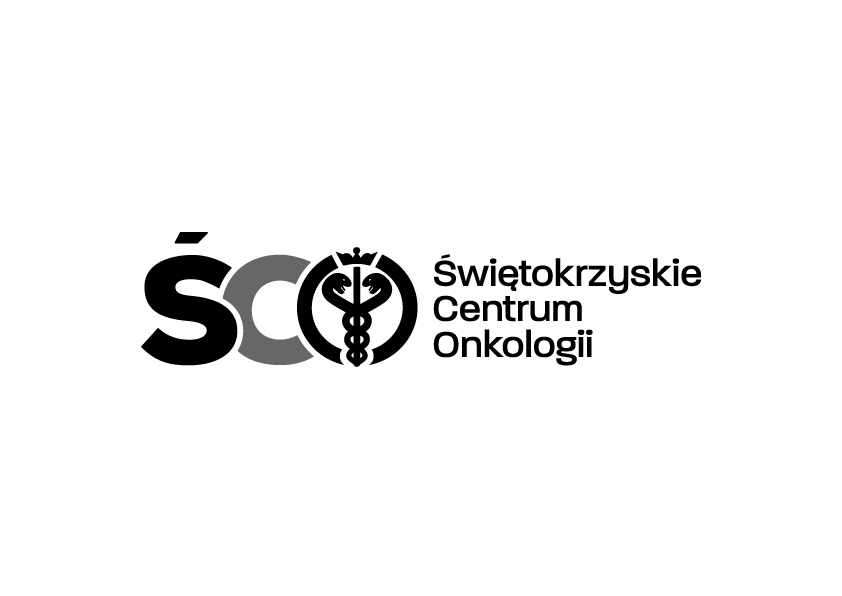 Adres: ul. Artwińskiego 3C, 25-734 Kielce  Dział Zamówień Publicznychtel.: 41/36-74-072  fax.: 41/36-74-481Kielce, dn. 08.01.2024 r.IZP.2411.09.2024.JM SPECYFIKACJA WARUNKÓW ZAMÓWIENIA (SWZ) NA ,, Usługa wsparcia serwisowego systemu CATO firmy Cato Software Solutions Gmbh, do zlecania i przygotowywania cytostatyków, dla instalacji CATO funkcjonującej w ŚCO Kielce”Przedmiotowe postępowanie prowadzone jest na podstawie przepisów ustawy z dnia 11 września 2019 r. Prawo zamówień publicznych zwanej dalej: „ustawą Pzp”, o wartości poniżej progów unijnych określonych na podstawie art. 3 ustawy Pzp.                                                                                                                                                 Zatwierdzam                                                                         Z-ca Dyrek Z-ca Dyrektora ds. Finansowo- Administracyjnych mgr Agnieszka SyskaFalanaWszystkie liczby zapisane w systemie rzymskim, które zostały użyte w niniejszej SWZ, oznaczają numery poszczególnych rozdziałów SWZ.  ROZDZIAŁ I – INFORMACJE OGÓLNEZamawiający:Świętokrzyskie Centrum Onkologii w Kielcach	25-734 Kielce, ul. Artwińskiego 3, tel.  41/36-74-072 faks  41/36-74-071/481adres strony internetowej prowadzonego postępowania: platformazakupowa.pl/pn/onkol_kielceadres strony internetowej, na której udostępniane będą zmiany i wyjaśnienia SWZ oraz inne dokumenty zamówienia bezpośrednio związane z postępowaniem o udzielenie zamówienia: platformazakupowa.pl/pn/onkol_kielceFinansowanie:Środki własne ŚCO.Tryb udzielenia zamówienia Tryb podstawowy bez negocjacji, o którym mowa w art. 275 pkt 1 ustawy Pzp.W zakresie nieuregulowanym w SWZ zastosowanie mają przepisy ustawy Pzp oraz aktów wykonawczych wydanych na jej podstawie.Zgodnie z art. 280 ust. 1 pkt 1 Pzp SWZ udostępniona jest na stronie internetowej prowadzonego postępowania. Ponadto SWZ może być przekazywana nieodpłatnie wykonawcom w formie elektronicznej (e-mail). Opis części zamówienia Zamawiający nie dopuszcza składania ofert częściowych. Przedmiotem zamówienia jest usługa, która jest niepodzielna. Oferty wariantoweZamawiający nie wymaga ani nie dopuszcza składania ofert wariantowych.Wymagania w zakresie zatrudnienia na podstawie stosunku pracy, w okolicznościach, o których mowa w art. 95 ustawy Pzp.Zamawiający wymaga zatrudnienia przez wykonawcę lub podwykonawcę na podstawie umowy o pracę osób wykonujących czynności wsparcia serwisowego w zakresie realizacji zamówienia.Zamawiający w trakcie realizacji umowy ma prawo do kontroli spełnienia przez Wykonawcę ww. wymogu, w szczególności poprzez zlecenie kontroli Państwowej Inspekcji Pracy lub poprzez żądanie dokumentów potwierdzających zatrudnienie ww. osób na podstawie umowy o pracę. W przypadku, gdy wynik kontroli wykaże brak zatrudnienia ww. osób na umowę o pracę Zamawiający naliczy kary umowne, których wysokość została szczegółowo określona w projekcie umowy dołączonym do SWZ. Wykonawca zobowiązany jest do wprowadzenia w umowach z podwykonawcami stosownych zapisów zobowiązujących do zatrudnienia ww. osób na podstawie umowy o pracę oraz zapisów umożliwiających Zamawiającemu przeprowadzenia kontroli sposobu wykonania tego obowiązku. Wymagania w zakresie zatrudnienia osób, o których mowa w art. 96 ust. 2 pkt 2 ustawy Pzp.Zamawiający nie przewiduje wymagań w tym zakresie.Informacje o zastrzeżeniu możliwości ubiegania się o udzielenie zamówienia wyłącznie przez Wykonawców, o których mowa w art. 94 ustawy Pzp.Zamawiający nie przewiduje zastrzeżeń w tym zakresie. Wymagania dotyczące wadiumZamawiający nie wymaga wniesienia wadium.Informacje o przewidywanych zamówieniach, o których mowa w art. 214 ust. 1 pkt 7 i 8 ustawy Pzp.Zamawiający nie przewiduje udzielenia takich zamówień. Informacje dotyczące przeprowadzenia przez Wykonawcę wizji lokalnej lub sprawdzenia przez niego dokumentów niezbędnych do realizacji zamówienia, o których mowa w art. 131 ust. 2 ustawy Pzp. Zamawiający nie przewiduje ani nie wymaga odbycia wizji lokalnej lub sprawdzenia dokumentów innych niż stanowiące załączniki do SWZ.Waluty obceZamawiający nie przewiduje prowadzenia rozliczeń z Wykonawcą w walutach obcych. Koszty postępowaniaZamawiający nie przewiduje zwrotu kosztów udziału w postępowaniu. Informacja o obowiązku osobistego wykonania przez wykonawcę kluczowych zadań, jeżeli zamawiający dokonuje takiego zastrzeżenia zgodnie z art. 60 i art. 121 ustawy Pzp.Zamawiający nie zastrzega obowiązku osobistego wykonania przez Wykonawcę kluczowych zadań.Umowa ramowaZamawiający nie przewiduje zawarcia umowy ramowej. Aukcja elektronicznaZamawiający nie przewiduje aukcji elektronicznej.Złożenie oferty w postaci katalogów elektronicznych lub dołączenie katalogów elektronicznych do ofertyZamawiający nie wymaga ani nie dopuszcza złożenia oferty w postaci katalogów elektronicznych lub dołączenie katalogów elektronicznych do oferty.Zabezpieczenie należytego wykonania umowyZamawiający nie wymaga wniesienia zabezpieczenia należytego wykonania umowy.Wykonawcy wspólnie ubiegający się o udzielenie zamówieniaWykonawcy mogą wspólnie ubiegać się o udzielenie zamówienia. W takim przypadku Wykonawcy ustanawiają pełnomocnika do reprezentowania ich w postępowaniu albo do reprezentowania i zawarcia umowy w sprawie zamówienia publicznego. Pełnomocnictwo winno być załączone do oferty.Oświadczenia i dokumenty potwierdzające brak podstaw do wykluczenia z postępowania składa każdy z Wykonawców wspólnie ubiegających się o zamówienie.Informacje o sposobie komunikowania się Zamawiającego z Wykonawcami w inny sposób niż przy użyciu środków komunikacji elektronicznej w przypadku zaistnienia jednej z sytuacji określonych w art. 65 ust. 1, art. 66 i art. 69 ustawy Pzp            Nie dotyczy.ROZDZIAŁ II – OPIS PRZEDMIOTU ZAMÓWIENIA Przedmiotem zamówienia jest usługa wsparcia serwisowego systemu CATO firmy Cato Software Solutions Gmbh, do zlecania i przygotowywania cytostatyków, dla instalacji CATO funkcjonującej w SCO Kielce.Szczegółowy opis przedmiotu zamówienia zawiera Załącznik nr 2  do projektu umowy.W przypadku gdy Zamawiający użył w opisie przedmiotu zamówienia znaków towarowych, patentów lub pochodzenia, źródła lub szczególnego procesu, który charakteryzuje produkty dostarczone przez konkretnego Wykonawcę, o których mowa w art. 99 ust. 5 Pzp należy je rozumieć jako przykładowe. Zamawiający zgodnie z art. 99 ust. 6 Pzp dopuszcza w każdym przypadku zastosowanie rozwiązań równoważnych opisywanym w treści SWZ. Każdorazowo gdy wskazana jest w niniejszej SWZ lub innych dokumentach zamówienia norma, ocena techniczna, specyfikacja techniczna i system referencji technicznych, o których mowa w art. 101 ust. 1 pkt 2 oraz ust. 3 Pzp, należy przyjąć, że w odniesieniu do niej użyto sformułowania „lub równoważna”. Przez rozwiązanie równoważne Zamawiający rozumie takie rozwiązanie, które umożliwia uzyskanie założonego w opisie przedmiotu zamówienia efektu za pomocą innych rozwiązań technicznych. Wykonawca, który powołuje się na rozwiązania równoważne opisywanym przez Zamawiającego, jest obowiązany wykazać, że oferowane przez niego dostawy spełniają wymagania określone przez Zamawiającego. W przypadku, gdy opis przedmiotu zamówienia będzie odnosił się do norm, ocen technicznych, specyfikacji technicznych i systemów referencji technicznych Zamawiający nie odrzuci oferty, jeśli proponowane w ofercie rozwiązania (udowodnione przez wykonawcę za pomocą przedmiotowych środków dowodowych) w równoważnym stopniu spełniają wymagania określone w opisie przedmiotu zamówienia.Wspólny Słownik Zamówień kod (CPV): 72253200-5 usługi w zakresie wsparcia systemu.ROZDZIAŁ III – TERMIN WYKONANIA ZAMÓWIENIA tj. Termin realizacji  zamówienia:- 36 miesięcy od daty podpisania umowyROZDZIAŁ IV – PROJEKTOWANE POSTANOWIENIA UMOWYWzór umowy stanowi Załącznik nr 4 do SWZ. ROZDZIAŁ V – INFORMACJE O ŚRODKACH KOMUNIKACJI ELEKTRONICZNEJ, PRZY UŻYCIU KTÓRYCH ZAMAWIAJĄCY BĘDZIE KOMUNIKOWAŁ SIĘ Z WYKONAWCAMI, ORAZ INFORMACJE O WYMAGANIACH TECHNICZNYCH I ORGANIZACYJNYCH SPORZĄDZANIA, WYSYŁANIA I ODBIERANIA KORESPONDENCJI ELEKTRONICZNEJPostępowanie prowadzone jest w języku polskim w formie elektronicznej za pośrednictwem platformazakupowa.pl pod adresem: platformazakupowa.pl/pn/onkol_kielceW celu skrócenia czasu udzielenia odpowiedzi na pytania preferuje się, aby komunikacja między zamawiającym a Wykonawcami, w tym wszelkie oświadczenia, wnioski, zawiadomienia oraz informacje, przekazywane były za pośrednictwem platformazakupowa.pl i formularza „Wyślij wiadomość do zamawiającego”. Za datę przekazania (wpływu) oświadczeń, wniosków, zawiadomień oraz informacji przyjmuje się datę ich przesłania za pośrednictwem platformazakupowa.pl poprzez kliknięcie przycisku  „Wyślij wiadomość do zamawiającego” po których pojawi się komunikat, że wiadomość została wysłana do zamawiającego. Zamawiający dopuszcza, awaryjnie, komunikację  za pośrednictwem poczty elektronicznej. Adres poczty elektronicznej osoby uprawnionej do kontaktu z Wykonawcami: zampubl@onkol.kielce.plZamawiający będzie przekazywał wykonawcom informacje w formie elektronicznej za pośrednictwem platformazakupowa.pl. Informacje dotyczące odpowiedzi na pytania, zmiany specyfikacji, zmiany terminu składania i otwarcia ofert Zamawiający będzie zamieszczał na platformie w sekcji „Komunikaty”. Korespondencja, której zgodnie z obowiązującymi przepisami adresatem jest konkretny Wykonawca, będzie przekazywana w formie elektronicznej za pośrednictwem platformazakupowa.pl do konkretnego wykonawcy.Wykonawca jako podmiot profesjonalny ma obowiązek sprawdzania komunikatów i wiadomości bezpośrednio na platformazakupowa.pl przesłanych przez zamawiającego, gdyż system powiadomień może ulec awarii lub powiadomienie może trafić do folderu SPAM.Zamawiający, określa niezbędne wymagania sprzętowo - aplikacyjne umożliwiające pracę na platformazakupowa.pl, tj.:stały dostęp do sieci Internet o gwarantowanej przepustowości nie mniejszej niż 512 kb/s,komputer klasy PC lub MAC o następującej konfiguracji: pamięć min. 2 GB Ram, procesor Intel IV 2 GHZ lub jego nowsza wersja, jeden z systemów operacyjnych - MS Windows 7, Mac Os x 10 4, Linux, lub ich nowsze wersje,zainstalowana dowolna przeglądarka internetowa, w przypadku Internet Explorer minimalnie wersja 10 0.,włączona obsługa JavaScript,zainstalowany program Adobe Acrobat Reader lub inny obsługujący format plików .pdf,Platformazakupowa.pl działa według standardu przyjętego w komunikacji sieciowej - kodowanie UTF8,Oznaczenie czasu odbioru danych przez platformę zakupową stanowi datę oraz dokładny czas (hh:mm:ss) generowany wg. czasu lokalnego serwera synchronizowanego z zegarem Głównego Urzędu Miar.Wykonawca, przystępując do niniejszego postępowania o udzielenie zamówienia publicznego:akceptuje warunki korzystania z platformazakupowa.pl określone w Regulaminie zamieszczonym na stronie internetowej pod linkiem  w zakładce „Regulamin” oraz uznaje go za wiążący,zapoznał i stosuje się do Instrukcji składania ofert/wniosków dostępnej pod linkiem. Zamawiający informuje, że instrukcje korzystania z platformazakupowa.pl dotyczące w szczególności logowania, składania wniosków o wyjaśnienie treści SWZ, składania ofert oraz innych czynności podejmowanych w niniejszym postępowaniu przy użyciu platformazakupowa.pl znajdują się w zakładce „Instrukcje dla Wykonawców” na stronie internetowej pod adresem: https://platformazakupowa.pl/strona/45-instrukcjeOsoby wskazane do komunikowania się z Wykonawcami:w zakresie zagadnień proceduralnych:  Justyna Magdziarz ROZDZIAŁ VI – TERMIN ZWIĄZANIA OFERTĄ1.Wykonawca jest związany ofertą przez okres 30 dni tj. do dnia 14.02.2024 r. Bieg terminu związania ofertą rozpoczyna się wraz z upływem terminu składania ofert.2.W przypadku gdy wybór najkorzystniejszej oferty nie nastąpi przed upływem terminu związania ofertą określonego w SWZ, Zamawiający przed upływem terminu związania ofertą zwraca się jednokrotnie do Wykonawców o wyrażenie zgody na przedłużenie tego terminu o wskazywany przez niego okres, nie dłuższy niż 30 dni.3.Przedłużenie terminu związania oferta, o którym mowa w ust. 2 Pzp, wymaga złożenia przez Wykonawcę pisemnego oświadczenia o wyrażeniu zgody na przedłużenie terminu związania ofertą.ROZDZIAŁ VII – INFORMACJA O PRZEDMIOTOWYCH ŚRODKACH DOWODOWYCHPrzedmiotowe środki dowodowe Wykonawca składa wraz z ofertą.Zamawiający żąda przedłożenia:Dokument wystawiony i podpisany przez producenta oprogramowania CATO potwierdzający, że jest podmiotem upoważnionym do świadczenia usług wsparcia serwisowego w zakresie szkoleń, obsługi i prac instalacyjnych oprogramowania CATO.Zgodnie z art. 107 ust. 2 ustawy Pzp, Zamawiający informuje, iż w przypadku gdy wykonawca nie złoży przedmiotowych środków dowodowych lub złożone przedmiotowe środki dowodowe będą niekompletne, zamawiający wezwie do ich złożenia lub uzupełnienia w wyznaczonym terminie.Zamawiający akceptuje również certyfikaty wydane przez inne równoważne jednostki oceniające zgodność.Zamawiający akceptuje odpowiednie przedmiotowe środki dowodowe, inne niż te, o których mowa w  art. 105 ust. 1 i 3 ustawy Pzp, w szczególności dokumentację techniczną producenta, w przypadku gdy dany wykonawca nie ma ani dostępu do certyfikatów lub sprawozdań z badań, o których mowa w art. 105 ust. 1 i 3 ustawy Pzp, ani możliwości ich uzyskania w odpowiednim terminie, o ile ten brak dostępu nie może być przypisany danemu wykonawcy, oraz pod warunkiem że dany wykonawca udowodni, że wykonywane przez niego roboty budowlane, dostawy lub usługi spełniają wymagania, cechy lub kryteria określone w opisie przedmiotu zamówienia lub kryteriów oceny ofert, lub wymagania związane z realizacją zamówienia.ROZDZIAŁ VIII – PODSTAWY WYKLUCZENIAZamawiający wykluczy z postępowania o udzielenie zamówienia Wykonawcę wobec którego zachodzi, co najmniej jedna z przesłanek określonych w art. 108 ust. 1 uPzp tj:będącego osobą fizyczną, którego prawomocnie skazano za przestępstwo:udziału w zorganizowanej grupie przestępczej albo związku mającym na celu popełnienie przestępstwa lub przestępstwa skarbowego, o którym mowa w art. 258 Kodeksu karnego,handlu ludźmi, o którym mowa w art. 189a Kodeksu karnego,o którym mowa w art. 228–230a, art. 250a Kodeksu karnego, w art. 46–48 ustawy z dnia 25 czerwca 2010 r. o sporcie (Dz. U. z 2020 r. poz. 1133 oraz z 2021 r. poz. 2054) lub w art. 54 ust. 1–4 ustawy z dnia 12 maja 2011 r. o refundacji leków, środków spożywczych specjalnego przeznaczenia żywieniowego oraz wyrobów medycznych (Dz. U. z 2021 r. poz. 523, 1292, 1559 i 2054),finansowania przestępstwa o charakterze terrorystycznym, o którym mowa w art. 165a Kodeksu karnego, lub przestępstwo udaremniania lub utrudniania stwierdzenia przestępnego pochodzenia pieniędzy lub ukrywania ich pochodzenia, o którym mowa w art. 299 Kodeksu karnego,o charakterze terrorystycznym, o którym mowa w art. 115 § 20 Kodeksu karnego, lub mające na celu popełnienie tego przestępstwa,powierzenia wykonywania pracy małoletniemu cudzoziemcowi, o którym mowa w art. 9 ust. 2 ustawy z dnia 15 czerwca 2012 r. o skutkach powierzania wykonywania pracy cudzoziemcom przebywającym wbrew przepisom na terytorium Rzeczypospolitej Polskiej (Dz. U. poz. 769),przeciwko obrotowi gospodarczemu, o których mowa w art. 296–307 Kodeksu karnego, przestępstwo oszustwa, o którym mowa w art. 286 Kodeksu karnego, przestępstwo przeciwko wiarygodności dokumentów, o których mowa w art. 270–277d Kodeksu karnego, lub przestępstwo skarbowe,o którym mowa w art. 9 ust. 1 i 3 lub art. 10 ustawy z dnia 15 czerwca 2012 r. o skutkach powierzania wykonywania pracy cudzoziemcom przebywającym wbrew przepisom na terytorium Rzeczypospolitej Polskiej – lub za odpowiedni czyn zabroniony określony w przepisach prawa obcego;jeżeli urzędującego członka jego organu zarządzającego lub nadzorczego, wspólnika spółki w spółce jawnej lub partnerskiej albo komplementariusza w spółce komandytowej lub komandytowo-akcyjnej lub prokurenta prawomocnie skazano za przestępstwo, o którym mowa w pkt 1);wobec którego wydano prawomocny wyrok sądu lub ostateczną decyzję administracyjną o zaleganiu z uiszczeniem podatków, opłat lub składek na ubezpieczenie społeczne lub zdrowotne, chyba że wykonawca odpowiednio przed upływem terminu do składania wniosków o dopuszczenie do udziału w postępowaniu albo przed upływem terminu składania ofert dokonał płatności należnych podatków, opłat lub składek na ubezpieczenie społeczne lub zdrowotne wraz z odsetkami lub grzywnami lub zawarł wiążące porozumienie w sprawie spłaty tych należności;wobec którego prawomocnie  orzeczono zakaz ubiegania się o zamówienia publiczne;jeżeli zamawiający może stwierdzić, na podstawie wiarygodnych przesłanek, że wykonawca zawarł z innymi wykonawcami porozumienie mające na celu zakłócenie konkurencji, w szczególności jeżeli należąc do tej samej grupy kapitałowej w rozumieniu ustawy z dnia 16 lutego 2007 r. o ochronie konkurencji i konsumentów, złożyli odrębne oferty, oferty częściowe lub wnioski o dopuszczenie do udziału w postępowaniu, chyba że wykażą, że przygotowali te oferty lub wnioski niezależnie od siebie;jeżeli, w przypadkach, o których mowa w art. 85 ust. 1 uPzp, doszło do zakłócenia konkurencji wynikającego z wcześniejszego zaangażowania tego wykonawcy lub podmiotu, który należy z wykonawcą do tej samej grupy kapitałowej w rozumieniu ustawy z dnia 16 lutego 2007 r. o ochronie konkurencji i konsumentów, chyba że spowodowane tym zakłócenie konkurencji może być wyeliminowane w inny sposób niż przez wykluczenie wykonawcy z udziału w postępowaniu o udzielenie zamówienia.Zgodnie z art. 1 pkt 3 ustawy z dnia 13 kwietnia 2022 r. o szczególnych rozwiązaniach w zakresie przeciwdziałania wspieraniu agresji na Ukrainę oraz służących ochronie bezpieczeństwa narodowego, została w dniu 15 kwietnia 2022 r. ogłoszona w Dzienniku Ustaw pod poz. 835 w celu przeciwdziałania wspieraniu agresji Federacji Rosyjskiej na Ukrainę rozpoczętej w dniu 24 lutego 2022 r., wobec osób i podmiotów wpisanych na listę, o której mowa w art. 2 ustawy, stosuje się sankcje polegające m.in. na wykluczeniu z postępowania o udzielenie zamówienia publicznego lub konkursu prowadzonego na podstawie ustawy z dnia 11 września 2019 r. – Prawo zamówień publicznych (Dz. U. z 2021 r. poz. 1129, z późn. zm.), zwanej dalej „ustawą Pzp”.Na podstawie art. 7 ust. 1 ww. ustawy z postępowania o udzielenie zamówienia publicznego lub konkursu prowadzonego na podstawie ustawy Pzp wyklucza się:wykonawcę oraz uczestnika konkursu wymienionego w wykazach określonych w rozporządzeniu 765/2006 i rozporządzeniu 269/2014 albo wpisanego na listę na podstawie decyzji w sprawie wpisu na listę rozstrzygającej o zastosowaniu środka, o którym mowa w art. 1 pkt 3 ustawy;wykonawcę oraz uczestnika konkursu, którego beneficjentem rzeczywistym w rozumieniu ustawy z dnia 1 marca 2018 r. o przeciwdziałaniu praniu pieniędzy oraz finansowaniu terroryzmu (Dz. U. z 2022 r. poz. 593 i 655) jest osoba wymieniona w wykazach określonych w rozporządzeniu 765/2006 i rozporządzeniu 269/2014 albo wpisana na listę lub będąca takim beneficjentem rzeczywistym od dnia 24 lutego 2022 r., o ile została wpisana na listę na podstawie decyzji w sprawie wpisu na listę rozstrzygającej o zastosowaniu środka, o którym mowa w art. 1 pkt 3 ustawy;wykonawcę oraz uczestnika konkursu, którego jednostką dominującą w rozumieniu art. 3 ust. 1 pkt 37 ustawy z dnia 29 września 1994 r. o rachunkowości (Dz. U. z 2021 r. poz. 217, 2105 i 2106), jest podmiot wymieniony w wykazach określonych w rozporządzeniu 765/2006 i rozporządzeniu 269/2014 albo wpisany na listę lub będący taką jednostką dominującą od dnia 24 lutego 2022 r., o ile został wpisany na listę na podstawie decyzji w sprawie wpisu na listę rozstrzygającej o zastosowaniu środka, o którym mowa w art. 1 pkt 3 ustawy.ROZDZIAŁ IX – INFORMACJA O WARUNKACH UDZIAŁU W POSTĘPOWANIUO udzielenie zamówienia mogą ubiegać się Wykonawcy, którzy nie podlegają wykluczeniu na zasadach określonych w Rozdziale VIII SWZ.O udzielenie zamówienia mogą ubiegać się Wykonawcy, którzy spełniają warunki dotyczące:Zdolności do występowania w obrocie gospodarczym: Zamawiający nie formułuje warunku w tym zakresie.Uprawnień do prowadzenia określonej działalności gospodarczej lub zawodowej: Zamawiający nie formułuje warunku w tym zakresie.Sytuacji ekonomicznej lub finansowej: Zamawiający nie formułuje warunku w tym zakresie.Zdolności technicznej lub zawodowej: Zamawiający nie formułuje warunku w tym zakresie.ROZDZIAŁ X. WYKAZ PODMIOTOWYCH ŚRODKÓW DOWODOWYCHZamawiający nie przewiduje obowiązku składania podmiotowych środków dowodowych. ROZDZIAŁ XI – OPIS SPOSOBU PRZYGOTOWANIA OFERTYOferta, wniosek oraz przedmiotowe środki dowodowe składane elektronicznie muszą zostać podpisane elektronicznym kwalifikowanym podpisem lub podpisem zaufanym lub podpisem osobistym. W procesie składania oferty, wniosku w tym przedmiotowych środków dowodowych na platformie,  kwalifikowany podpis elektroniczny Wykonawca może złożyć bezpośrednio na dokumencie, który następnie przesyła do systemu (opcja rekomendowana przez platformazakupowa.pl) oraz dodatkowo dla całego pakietu dokumentów w kroku 2 Formularza składania oferty lub wniosku (po kliknięciu w przycisk Przejdź do podsumowania).Poświadczenia za zgodność z oryginałem dokonuje odpowiednio Wykonawca, podmiot, na którego zdolnościach lub sytuacji polega Wykonawca, wykonawcy wspólnie ubiegający się o udzielenie zamówienia publicznego albo podwykonawca, w zakresie dokumentów, które każdego z nich dotyczą. Poprzez oryginał należy rozumieć dokument podpisany kwalifikowanym podpisem elektronicznym lub podpisem zaufanym lub podpisem osobistym przez osobę/osoby upoważnioną/upoważnione. Poświadczenie za zgodność z oryginałem następuje w formie elektronicznej podpisane kwalifikowanym podpisem elektronicznym lub podpisem zaufanym lub podpisem osobistym przez osobę/osoby upoważnioną/upoważnione. Oferta powinna być:sporządzona na podstawie załączników niniejszej SWZ w języku polskim,złożona przy użyciu środków komunikacji elektronicznej tzn. za pośrednictwem platformazakupowa.pl,       c.   podpisana kwalifikowanym podpisem elektronicznym lub podpisem zaufanym lub podpisem osobistym  przez osobę/osoby upoważnioną/upoważnione.Podpisy kwalifikowane wykorzystywane przez Wykonawców do podpisywania wszelkich plików muszą spełniać wymogi „Rozporządzenia Parlamentu Europejskiego i Rady w sprawie identyfikacji elektronicznej i usług zaufania w odniesieniu do transakcji elektronicznych na rynku wewnętrznym (eIDAS) (UE) nr 910/2014”.W przypadku wykorzystania formatu podpisu XAdES zewnętrzny. Zamawiający wymaga dołączenia odpowiedniej ilości plików tj. podpisywanych plików z danymi oraz plików XAdES.Zgodnie z art. 18 ust. 3 ustawy Pzp, nie ujawnia się informacji stanowiących tajemnicę przedsiębiorstwa, w rozumieniu przepisów o zwalczaniu nieuczciwej konkurencji. Jeżeli Wykonawca, wraz z przekazaniem takich informacji w sposób niebudzący wątpliwości zastrzegł, że nie mogą być one udostępniane oraz wykazał, załączając stosowne wyjaśnienia i dowody, iż zastrzeżone informacje stanowią tajemnicę przedsiębiorstwa. Na platformie w formularzu składania oferty znajduje się miejsce wyznaczone do dołączenia części oferty stanowiącej tajemnicę przedsiębiorstwa.Wykonawca, za pośrednictwem platformazakupowa.pl może przed upływem terminu do składania ofert zmienić lub wycofać ofertę. Sposób dokonywania zmiany lub wycofania oferty zamieszczono w instrukcji zamieszczonej na stronie internetowej pod adresem:https://platformazakupowa.pl/strona/45-instrukcjeKażdy z Wykonawców może złożyć tylko jedną ofertę. Złożenie większej liczby ofert lub oferty zawierającej propozycje wariantowe spowoduje odrzucenie wszystkich ofert.Ceny oferty muszą zawierać wszystkie koszty, jakie musi ponieść Wykonawca, aby zrealizować zamówienie z najwyższą starannością oraz ewentualne rabaty.Dokumenty i oświadczenia składane przez wykonawcę powinny być w języku polskim, chyba że w SWZ dopuszczono inaczej. W przypadku  załączenia dokumentów sporządzonych w innym języku niż dopuszczony, Wykonawca zobowiązany jest załączyć tłumaczenie na język polski.Zgodnie z definicją dokumentu elektronicznego z art.3 ust. 2 Ustawy z dnia 17 lutego 2005 r. o informatyzacji działalności podmiotów realizujących zadania publiczne (t.j. Dz.U. z 2021 r. poz. 2070), opatrzenie pliku zawierającego skompresowane dane kwalifikowanym podpisem elektronicznym jest jednoznaczne z podpisaniem oryginału dokumentu, z wyjątkiem kopii poświadczonych odpowiednio przez innego wykonawcę ubiegającego się wspólnie z nim o udzielenie zamówienia, przez podmiot, na którego zdolnościach lub sytuacji polega Wykonawca, albo przez podwykonawcę.Maksymalny rozmiar jednego pliku przesyłanego za pośrednictwem dedykowanych formularzy do: złożenia, zmiany, wycofania oferty wynosi 150 MB natomiast przy komunikacji wielkość pliku to maksymalnie 500 MB.Wykonawca składa:Wypełniony Formularz oferty - (Załącznik nr 1 do SWZ).Formularz asortymentowo-cenowy  - (Załącznik nr 2 do SWZ).Oświadczenie o niepodleganiu wykluczeniu w postępowaniu. Wzór oświadczenia stanowi Załącznik nr 3 do SWZ. W przypadku wspólnego ubiegania się o zamówienie przez Wykonawców, oświadczenie, o którym mowa powyżej składa każdy z Wykonawców.d. Dokument, z którego wynika zakres umocowania do działania w imieniu Wykonawcy w postępowaniu  o udzielenie zamówienia:odpis lub informacja z Krajowego Rejestru Sądowego, Centralnej Ewidencji i Informacji o Działalności Gospodarczej lub inny właściwy rejestr.UWAGA: Wykonawca nie jest zobowiązany do złożenia dokumentu, jeżeli dokument Zamawiający może uzyskać za pomocą bezpłatnych i ogólnodostępnych baz danych, o ile Wykonawca wskazał dane umożliwiające dostęp do tych dokumentów.pełnomocnictwo lub innego dokument potwierdzającego umocowanie do reprezentowania Wykonawcy, jeżeli w imieniu Wykonawcy działa osoba, której umocowanie do jego reprezentowania nie wynika z dokumentów, o których mowa w lit. a.UWAGA: Wykonawcy wspólnie ubiegający się o udzielenie zamówienia ustanawiają pełnomocnika do reprezentowania ich w postępowaniu o udzielenie zamówienia albo do reprezentowania w postępowaniu i zawarcia umowy w sprawie zamówienia publicznego.e. Dokument wystawiony i podpisany przez producenta oprogramowania CATO potwierdzający, że jest podmiotem upoważnionym do świadczenia usług wsparcia serwisowego w zakresie szkoleń, obsługi i prac instalacyjnych oprogramowania CATO.ROZDZIAŁ XII – SPOSÓB ORAZ TERMIN SKŁADANIA OFERTOfertę należy złożyć w terminie do dnia 16.01.2024 r. do godz. 08:00Sposób składania ofert: za pośrednictwem platformy zakupowej: https://platformazakupowa.pl/pn/onkol_kielce   Otwarcie ofert nastąpi na platformie zakupowej, o której mowa w pkt 2, w dniu  16.01.2024 r. o godz. 09:00.Do oferty należy dołączyć wszystkie wymagane w SWZ dokumenty.Po wypełnieniu Formularza składania oferty lub wniosku i dołączenia  wszystkich wymaganych załączników należy kliknąć przycisk „Przejdź do podsumowania”.Oferta lub wniosek składana elektronicznie musi zostać podpisana elektronicznym podpisem kwalifikowanym, podpisem zaufanym lub podpisem osobistym. W procesie składania oferty za pośrednictwem platformazakupowa.pl, Wykonawca powinien złożyć podpis bezpośrednio na dokumentach przesłanych za pośrednictwem platformazakupowa.pl. Zalecamy stosowanie podpisu na każdym załączonym pliku osobno, w szczególności wskazanych w art. 63 ust 1 oraz ust.2  Pzp, gdzie zaznaczono, iż oferty, wnioski o dopuszczenie do udziału w postępowaniu oraz oświadczenie, o którym mowa w art. 125 ust.1 sporządza się, pod rygorem nieważności, w postaci lub formie elektronicznej i opatruje się odpowiednio w odniesieniu do wartości postępowania kwalifikowanym podpisem elektronicznym, podpisem zaufanym lub podpisem osobistym.Za datę złożenia oferty przyjmuje się datę jej przekazania w systemie (platformie) w drugim kroku składania oferty poprzez kliknięcie przycisku „Złóż ofertę” i wyświetlenie się komunikatu, że oferta została zaszyfrowana i złożona.Szczegółowa instrukcja dla Wykonawców dotycząca złożenia, zmiany i wycofania oferty znajduje się na stronie internetowej pod adresem:  https://platformazakupowa.pl/strona/45-instrukcjeZamawiający, najpóźniej przed otwarciem ofert, udostępni na stronie internetowej prowadzonego postępowania informację o kwocie, jaką zamierza przeznaczyć na sfinansowanie zamówienia.Zamawiający,  niezwłocznie   po   otwarciu   ofert,   udostępnia   na   stronie internetowej prowadzonego postępowania informacje o:nazwach albo imionach i nazwiskach oraz siedzibach lub miejscach prowadzonej działalności gospodarczej albo miejscach zamieszkania wykonawców, których oferty zostały otwarte;cenach lub kosztach zawartych w ofertach.Uwaga! Zgodnie z Ustawą PZP Zamawiający nie ma obowiązku przeprowadzania jawnej sesji otwarcia ofert 
z udziałem Wykonawców lub transmitowania sesji otwarcia za pośrednictwem elektronicznych narzędzi do przekazu wideo on-line a ma jedynie takie uprawnienie.   11. W przypadku wystąpienia awarii systemu teleinformatycznego, która spowoduje brak możliwości otwarcia ofert w terminie określonym przez Zamawiającego otwarcie ofert nastąpi niezwłocznie po usunięciu awarii.12. Zamawiający  poinformuje  o  zmianie  terminu  otwarcia  ofert  na  stronie internetowej prowadzonego postępowania.ROZDZIAŁ XIII – OPIS SPOSOBU OBLICZENIA CENY1.Podana w ofercie cena musi być wyrażona w PLN z dokładnością do dwóch miejsc po przecinku (z dokładnością do 1 grosza z zaokrągleniem w górę). Cena musi uwzględniać wszystkie wymagania niniejszej SWZ oraz obejmować wszelkie koszty, jakie poniesie Wykonawca z tytułu należytej oraz zgodnej z obowiązującymi przepisami realizacji przedmiotu zamówienia.2.Ceną oferty jest kwota (wartość brutto) wymieniona w Formularzu Oferty - Załącznik nr 1 do SWZ.   3.Sposób zapłaty i rozliczenia za realizację niniejszego zamówienia, określone zostały we Wzorze Umowy stanowiącym Załacznik nr 5 do SWZ.4.Jeżeli została złożona oferta, której wybór prowadziłby do powstania u Zamawiającego obowiązku podatkowego zgodnie z ustawą z dnia 11 marca 2004 r. o podatku od towarów i usług (Dz.U. z 2021 poz.  685  z późn. zm.79)), dla celów zastosowania kryterium ceny Zamawiający dolicza do przedstawionej w tej ofercie ceny kwotę podatku od towarów i usług, którą miałby obowiązek rozliczyć. W ofercie, o której mowa w zdaniu pierwszym, Wykonawca ma obowiązek:poinformowania Zamawiającego, że wybór jego oferty będzie prowadził do powstania u Zamawiającego obowiązku podatkowego.wskazania nazwy (rodzaju) towaru lub usługi, których dostawa lub świadczenie będą prowadziły do powstania obowiązku podatkowego.wskazania wartości towaru lub usługi objętego obowiązkiem podatkowym zamawiającego, bez kwoty podatku.wskazania stawki podatku od towarów i usług, która zgodnie z wiedzą Wykonawcy, będzie miała zastosowanie.ROZDZIAŁ XIV – OPIS KRYTERIÓW OCENY OFERT, WRAZ Z PODANIEM WAG TYCH KRYTERIÓW, I SPOSOBU OCENY OFERTZamawiający dokona wyboru oferty najkorzystniejszej wyłącznie na podstawie kryteriów oceny ofert określonych w SWZ. W niniejszym postępowaniu Zamawiający będzie oceniał oferty na podstawie następujących kryteriów 
i przyznanej im wagi:Cena (C) – 60 pktTermin płatności – 40 pktSposób obliczania punktów dla poszczególnych kryteriów:W ramach kryterium „Cena” oceniana będzie wskazana w Formularzu oferty cena brutto. Ocena ofert zostanie dokonana przy zastosowaniu wzoru:najniższa cena spośród ofert ocenianychCena = ------------------------------------------------------------   x   60 pktcena oferty ocenianejZamawiający określa maksymalną liczbę punktów jaką może uzyskać Wykonawca za to kryterium – 60 punktów Kryterium  termin płatności zostanie obliczona wg. formuły:             badany termin płatności podany w ofercieTermin płatności  = ----------------------------------------------------------------------   x   40 pkt            najdłuższy termin płatności podany w ofertachOferta z najdłuższym terminem płatności (max. 60 dni) otrzyma 40 pkt. Pozostałe oferty będą punktowane wg powyższej formuły arytmetycznej.Uchybienie wymogom sporządzenia oferty polegające na braku wskazania terminu płatności  uznane będzie przez Zamawiającego jako zaoferowanie przez Wykonawcę najkrótszego możliwego terminu do zaoferowania.Oferta może uzyskać maksymalnie 100 punktów.Sposób obliczania wartości punktowej ofert i ustalenia oferty najkorzystniejszej.Maksymalna liczna możliwych do uzyskania punktów jednocześnie we wszystkich kryteriach wynosi 100.Za ofertę najkorzystniejszą uznana zostanie oferta, która uzyska najwyższą liczbę punktów wyliczona jako sumę punktów uzyskanych we wszystkich kryteriach. Jeżeli nie można wybrać oferty najkorzystniejszej z uwagi na to, że dwie lub więcej ofert przedstawia taki sam bilans ceny i innych kryteriów oceny ofert, zamawiający spośród tych ofert wybiera ofertę z niższą ceną, a jeżeli zostały złożone oferty o takiej samej cenie zamawiający wezwie Wykonawców, którzy złożyli te oferty, do złożenia w terminie określonym przez Zamawiającego ofert dodatkowych.Wykonawcy, składając oferty dodatkowe, nie mogą zaoferować cen wyższych niż zaoferowane w złożonych ofertach.W celu obliczenia punktów wyniki poszczególnych działań matematycznych będą zaokrąglone do dwóch miejsc po przecinku lub z większą dokładnością, jeśli będzie to konieczne.ROZDZIAŁ XV – INFORMACJE O FORMALNOŚCIACH, JAKIE MUSZĄ ZOSTAĆ DOPEŁNIONE PRZY WYBORZE OFERTY 
W CELU ZAWARCIA UMOWY W SPRAWIE ZAMÓWIENIA PUBLICZNEGOZamawiający poinformuje Wykonawcę, któremu zostanie udzielone zamówienie o miejscu i terminie zawarcia umowy.Wykonawca przed zawarciem umowy poda wszelkie informacje niezbędne do wypełnienia treści umowy na wezwanie Zamawiającego.Niedopełnienie powyższych formalności przez wybranego Wykonawcę będzie potraktowane przez Zamawiającego jako niemożność zawarcia umowy w sprawie zamówienia publicznego z przyczyn leżących po stronie Wykonawcy i zgodnie z art. 98 ust. 6 pkt 3 ustawy Pzp, będzie skutkowało zatrzymaniem przez Zamawiającego wadium wraz z odsetkami (jeśli było wymagane).ROZDZIAŁ XVI – POUCZENIE O ŚRODKACH OCHRONY PRAWNEJŚrodki ochrony prawnej przysługują Wykonawcy, a także innemu podmiotowi, jeżeli ma lub miał interes w uzyskaniu niniejszego zamówienia oraz poniósł lub może ponieść szkodę w wyniku naruszenia przez Zamawiającego przepisów ustawy. Środki ochrony prawnej wobec ogłoszenia o zamówieniu oraz dokumentów zamówienia przysługują również organizacjom wpisanym na listę, o której mowa w art. 469 pkt 15 ustawy Pzp oraz Rzecznikowi Małych i Średnich Przedsiębiorców. Odwołanie wnosi się w terminie 5 dni od dnia przesłania informacji o czynności zamawiającego stanowiącej podstawę jego wniesienia - jeżeli zostały przesłane w sposób określony w art. 180 ust. 5 zdanie drugie ustawy, albo w terminie 10 dni - jeżeli zostały przesłane w inny sposób. Odwołanie przysługuje naniezgodną z przepisami ustawy czynność zamawiającego, podjętą w postępowaniu o udzielenie zamówienia, w tym na projektowane postanowienie umowy;zaniechanie czynności w postępowaniu o udzielenie zamówienia, do której zamawiający był obowiązany na podstawie ustawy;zaniechanie przeprowadzenia postępowania o udzielenie zamówienia na podstawie ustawy, mimo że zamawiający był do tego obowiązany.Odwołanie, w przypadku zamówień, których wartość jest mniejsza niż progi unijne, wnosi się w terminie:5 dni od dnia przekazania informacji o czynności zamawiającego stanowiącej podstawę jego wniesienia, jeżeli informacja została przekazana przy użyciu środków komunikacji elektronicznej,10 dni od dnia przekazania informacji o czynności zamawiającego stanowiącej podstawę jego wniesienia, jeżeli informacja została przekazana w sposób inny niż określony w lit. a.Odwołanie wobec treści ogłoszenia wszczynającego postępowanie  udzielenie zamówienia lub wobec treści dokumentów zamówienia wnosi się w terminie 5 dni od dnia zamieszczenia ogłoszenia w Biuletynie Zamówień Publicznych lub dokumentów zamówienia na stronie internetowej.Odwołanie, w przypadkach innych niż określone w pkt 5 i 6 wnosi się w terminie 5 dni od dnia, w którym powzięto lub przy zachowaniu należytej staranności można było powziąć wiadomość o okolicznościach stanowiących podstawę jego wniesienia, w przypadku zamówień, których wartość jest mniejsza niż progi unijne.Szczegółowe zasady wnoszenia i rozpatrywania odwołań uregulowane zostały w art. 506-578 ustawy PzpSkarga do sądu - przysługuje stronom, oraz uczestnikom postępowania odwoławczego na orzeczenie Izby oraz na postanowienie Prezesa Izby o zwrocie odwołania. Szczegółowe zasady i terminy wnoszenia skargi do sądu uregulowane zostały w art. 579-590 ustawy Pzp. ROZDZIAŁ XVII – DANE OSOBOWE Zgodnie z art. 13 ust. 1 i 2 rozporządzenia Parlamentu Europejskiego i Rady (UE) 2016/679 z dnia 27 kwietnia 2016 r. w sprawie ochrony osób fizycznych w związku z przetwarzaniem danych osobowych i w sprawie swobodnego przepływu takich danych oraz uchylenia dyrektywy 95/46/WE (ogólne rozporządzenie o ochronie danych) (Dz. Urz. UE L 119 z 04.05.2016, str. 1), dalej RODO Zamawiający informuje, że: 1. administratorem Pani/Pana danych osobowych jest Dyrektor Świętokrzyskiego Centrum Onkologii, ul. S. Artwińskiego 3, 25-734 Kielce, Regon: 001263233, Inspektorem Ochrony Danych jest Pan Mariusz Wiatr ul. Artwińskiego 3C, 25-734 Kielce;2. kontakt z Inspektorem Ochrony Danych, tel. 41 3674 094, e-mail: iod@onkol.kielce.pl;3. Pani/Pana dane osobowe przetwarzane będą na podstawie art. 6 ust. 1 lit. c RODO w celu związanym z przedmiotowym postępowaniem o udzielenie zamówienia publicznego;4. odbiorcami Pani/Pana danych osobowych będą osoby lub podmioty, którym udostępniona zostanie dokumentacja postępowania w oparciu o art. 8, art. 8a oraz art. 96 ust. 3, 3a i 3b ustawy Pzp;5. Pani/Pana dane osobowe będą przechowywane, zgodnie z art. 97 ust. 1, 1a i 1b ustawy Pzp, przez okres 4 lat od dnia zakończenia postępowania o udzielenie zamówienia, a jeżeli czas trwania umowy przekracza 4 lata, okres przechowywania obejmuje cały czas trwania umowy lub okres ustalony w oparciu o uzasadniony interes realizowany przez administratora;6. obowiązek podania przez Panią/Pana danych osobowych bezpośrednio Pani/Pana dotyczących jest wymogiem ustawowym określonym w przepisach ustawy Pzp, związanym z udziałem w postępowaniu o udzielenie zamówienia publicznego; konsekwencje niepodania określonych danych wynikają z ustawy Pzp;  7. w odniesieniu do Pani/Pana danych osobowych decyzje nie będą podejmowane w sposób zautomatyzowany, stosowanie do art. 22 RODO;8. posiada Pani/Pan:1) na podstawie art. 15 RODO prawo dostępu do danych osobowych Pani/Pana dotyczących;2) na podstawie art. 16 RODO prawo do sprostowania Pani/Pana danych osobowych;3) na podstawie art. 18 RODO prawo żądania od administratora ograniczenia przetwarzania danych osobowych z zastrzeżeniem przypadków, o których mowa w art. 18 ust. 2 RODO;  4) prawo do wniesienia skargi do Prezesa Urzędu Ochrony Danych Osobowych, gdy uzna Pani/Pan, że przetwarzanie danych osobowych Pani/Pana dotyczących narusza przepisy RODO;9. nie przysługuje Pani/Panu:1) w związku z art. 17 ust. 3 lit. b, d lub e RODO prawo do usunięcia danych osobowych;2) prawo do przenoszenia danych osobowych, o którym mowa w art. 20 RODO;3) na podstawie art. 21 RODO prawo sprzeciwu, wobec przetwarzania danych osobowych, gdyż podstawą prawną przetwarzania Pani/Pana danych osobowych jest art. 6 ust. 1 lit. c RODO.ROZDZIAŁ XVIII – ZAŁĄCZNIKI DO SWZ Załącznik nr 1 – Formularz ofertyZałącznik nr 2 – Formularz asortymentowo-cenowyZałącznik nr 2a- Szczegółowy opis przedmiotu zamówieniaZałącznik nr 3 – Oświadczenie wstępnie potwierdzające brak podstaw wykluczenia z postępowaniaZałącznik nr 4 – Wzór umowyZałącznik nr 1 do SWZFORMULARZ OFERTYDot. postępowania na „ usługa wsparcia serwisowego systemu CATO firmy Cato Software Solutions Gmbh, do zlecania i przygotowywania cytostatyków, dla instalacji CATO funkcjonującej w SCO Kielce.” nr sprawy: IZP.2411.09.2024.JMDane Wykonawcy:.......................................................................................................................................................................................ul. .....………….............................................. kod pocztowy, miasto ……………………………………………………………………………województwo……………………………………………………..……kraj………………………………..………………………............................... tel…………………………………………..e-mail………………………………………………………………………………………..REGON …………………………………… NIP       …………………………………….Wpisany do Rejestru Przedsiębiorców Krajowego Rejestru Sądowego prowadzonego przez Sąd Rejonowy …………………… Wydział  ………………………….
 pod numerem KRS: ……………………….*, kapitał zakładowy:…………………………………..Wpisany do Centralnej Ewidencji i Informacji o Działalności Gospodarczej*W przypadku wyboru naszej oferty jako najkorzystniejszej umowę w imieniu firmy podpiszą:………………………………………………………………………………………………………..(imię, nazwisko, stanowisko)                                               W przypadku wspólnego ubiegania się o udzielenie zamówienia należy podać dane pozostałych Wykonawców z zaznaczeniem ich roli oraz zakresu wykonywanych zadań* Dane Wykonawcy:.......................................................................................................................................................................................ul. .....………….............................................. kod pocztowy, miasto ……………………………………………………………………………województwo……………………………………………………..……kraj………………………………..………………………............................... tel…………………………………………..e-mail………………………………………………………………………………………..REGON …………………………………… NIP       …………………………………….rola/zakres wykonywanych zadań……………………………………………………………………………………………………………………..Dane Wykonawcy:.......................................................................................................................................................................................ul. .....………….............................................. kod pocztowy, miasto ……………………………………………………………………………województwo……………………………………………………..……kraj………………………………..………………………............................... tel…………………………………………..e-mail………………………………………………………………………………………..REGON …………………………………… NIP       …………………………………….rola/zakres wykonywanych zadań……………………………………………………………………………………………………………………..* w przypadku potrzeby powielić liczbę wierszy dotyczących Wykonawców wspólnie ubiegających się o udzielenie zamówienia1. Oferujemy wykonanie przedmiotu zamówienia w pełnym rzeczowym zakresie objętym Specyfikacją warunków zamówienia za cenę całkowitą ustaloną zgodnie z formularzem asortymentowo-cenowym tj.:Netto................................ zł. słownie...................................................+ VAT.................................................Brutto ............................... zł. , słownie ................................................Termin płatności - przelew do /min. 30 – max 60 dni/ ................. dni od daty wystawienia faktury2. Oświadczamy, że podane w Ofercie ceny są całkowite i zawierają wszelkie koszty, jakie poniesie Zamawiający 
z tytułu realizacji Umowy.3. Oświadczamy, że oferujemy stałość cen w trakcie trwania umowy. 4. Oświadczamy, że wszystkie złożone przez nas dokumenty są zgodne z aktualnym stanem prawnym i faktycznym.5. Oświadczamy, że: wybór oferty nie będzie prowadził do powstania u Zamawiającego obowiązku podatkowego,*wybór oferty będzie prowadził do powstania u Zamawiającego obowiązku podatkowego, w związku z czym przedstawiamy informacje dotyczące nazwy (rodzaju) towaru lub usługi, których dostawa lub świadczenie będzie prowadzić do powstania obowiązku podatkowego oraz wskazujemy ich wartość bez kwoty podatku:** niepotrzebne skreślić6.Oświadczamy, że zapoznaliśmy się z dokumentacją dotyczącą niniejszego Postępowania, uzyskaliśmy wszelkie informacje niezbędne do przygotowania oferty i właściwego wykonania zamówienia publicznego oraz przyjmujemy warunki określone w  SWZ i nie wnosimy w stosunku do nich żadnych zastrzeżeń. Jednocześnie uznajemy się związani określonymi w dokumentacji Postępowania wymaganiami i zasadami postępowania i zobowiązujemy się do wykonania przedmiotu zamówienia zgodnie z określonymi warunkami.7. Oświadczamy, że zapoznaliśmy się z Załącznikiem nr 2 do projektu umowy - Szczegółowy opis przedmiotu zamówienia i nie wnosimy do niego żadnych uwag.8. Oświadczamy, że uważamy się za związanych niniejszą ofertą na okres określony w SWZ.9. Oświadczamy, że Wzór umowy oraz zawarte w nim warunki realizacji, w tym terminy wykonania zamówienia i warunki płatności zostały przez nas zaakceptowane. 10. Oświadczamy, iż w przypadku uzyskania zamówienia:całość prac objętych zamówieniem wykonam siłami własnymi*,zaangażujemy podwykonawców do realizacji przedmiotu zamówienia*:……………………………………………………………………………………………………………………………………………………………………………………………………………………………………………………………………………………………………………………………………………………………………………………………………………………………………………………………(w przypadku korzystania z usług podwykonawcy wskazać dokładne nazwy/firmy podwykonawców oraz zakres powierzonych im zadań)* niepotrzebne skreślić11. Wielkość przedsiębiorstwa:12. Oświadczamy, że wypełniliśmy obowiązki informacyjne przewidziane w art. 13 lub art. 14 RODO wobec osób fizycznych, od których dane osobowe bezpośrednio lub pośrednio pozyskaliśmy w celu ubiegania się o udzielenie zamówienia publicznego w niniejszym postępowaniu.13.Rodzaj podpisu, za pomocą którego podpisano dokumenty ofertowe (wypełnienie nieobowiązkowe):14. Osobą odpowiedzialną za realizację wykonania zamówienia jest Pani/Pan: ..........................................................................Adres ……………………………………………………………..Telefon .........................................  fax …………………………  e-mail……………………………Załącznik nr 3 do SWZ Wykonawca:………………………………………………………………………………………………………………………………………………(pełna nazwa/firma, adres, NIP/PESEL, KRS/CEiDG)reprezentowany przez:………………………………………………………………………………………………………………………………………………(imię, nazwisko, stanowisko / podstawa do reprezentacji)Oświadczenie Wykonawcyuwzględniające przesłanki wykluczenia z art. 7 ust. 1 ustawy o szczególnych rozwiązaniach w zakresie przeciwdziałania wspieraniu agresji na Ukrainę oraz służących ochronie bezpieczeństwa narodowegoskładane na podstawie art. 125 ust. 1 ustawy z dnia 11 września 2019 r.Prawo zamówień publicznych (dalej jako: ustawa Pzp),DOTYCZĄCE PODSTAW DO WYKLUCZENIA Z POSTĘPOWANIA	Na potrzeby postępowania o udzielenie zamówienia publicznego pn. „usługa wsparcia serwisowego systemu CATO firmy Cato Software Solutions Gmbh, do zlecania i przygotowywania cytostatyków, dla instalacji CATO funkcjonującej w SCO Kielce.” IZP.2411.09.2024.JM, oświadczam, co następuje:OŚWIADCZENIA DOTYCZĄCE WYKONAWCY:Oświadczam, że nie podlegam wykluczeniu z postępowania na podstawie art. 108 ust 1ustawy Pzp.Oświadczam, że zachodzą w stosunku do mnie podstawy wykluczenia z postępowania na podstawie art. ……………. ustawy Pzp (podać mającą zastosowanie podstawę wykluczenia spośród wymienionych w art. 108 ust. 1). Jednocześnie oświadczam, 
że w związku z ww. okolicznością, na podstawie art. 110 ust. 2 ustawy Pzp podjąłem następujące środki naprawcze:………………………………………………………………………………………………………………………………….……………………………………………………………………Oświadczam, że nie zachodzą w stosunku do mnie przesłanki wykluczenia z postępowania na podstawie art.  7 ust. 1 ustawy z dnia 13 kwietnia 2022 r. o szczególnych rozwiązaniach w zakresie przeciwdziałania wspieraniu agresji na Ukrainę oraz służących ochronie bezpieczeństwa narodowego (Dz. U. poz. 835)OŚWIADCZENIE DOTYCZĄCE PODANYCH INFORMACJI:Oświadczam, że wszystkie informacje podane w powyższych oświadczeniach są aktualne i zgodne z prawdą oraz zostały przedstawione z pełną świadomością konsekwencji wprowadzenia Zamawiającego w błąd przy przedstawianiu informacji.Projekt umowy							                                             Załącznik nr 4 do SWZUMOWA nr .…/09/2024Zawarta w dniu ………….. roku pomiędzy:Świętokrzyskim Centrum Onkologii Samodzielnym Publicznym Zakładem Opieki Zdrowotnej w Kielcach 
z siedzibą w Kielcach, ul. Artwińskiego 3 (nr kodu: 25-734), REGON: 001263233, NIP: 959-12-94-907, zarejestrowanym w Krajowym Rejestrze Sądowym – w rejestrze , innych organizacji społecznych i zawodowych, fundacji oraz samodzielnych publicznych zakładów opieki zdrowotnej pod nr 0000004015, prowadzonym przez  Sąd Rejonowy w Kielcach, X Wydział Gospodarczy Krajowego Rejestru Sądowego oraz zarejestrowanym w rejestrze podmiotów leczniczych pod nr 000000014611 prowadzonym przez Wojewodę Świętokrzyskiego zwanym w treści umowy „Zamawiającym”, w imieniu którego działa:Krzysztof Falana – Z-ca Dyrektora ds. Prawno-Inwestycyjnych,Wioletta Krupa – Główna Księgowa,a………………………………z siedzibą w …….…..…, ul………….…., (nr kodu: ……..), REGON: ………………….., NIP: ……………………., zwana w treści umowy „Wykonawcą”, w imieniu którego działa:…………………………………………,………………………………………….Strony zgodnie oświadczają, że umowa została zawarta na zasadach ustalonych ustawą z dnia 11 września 2019 roku – Prawo zamówień publicznych na podstawie wygranego postępowania w trybie podstawowym wariant pierwszy 
z dnia ………… roku na warunkach określonych w postępowaniu.Strony zawarły umowę następującej treści:Strony zgodnie oświadczają, że umowa została zawarta na zasadach ustalonych ustawą z dnia 11 września 2019 roku – Prawo zamówień publicznych na podstawie wygranego postępowania w trybie podstawowym z dnia ………………….… na warunkach określonych w postępowaniu.Strony zawarły umowę następującej treści:§ 1Przedmiotem umowy jest usługa wsparcia serwisowego systemu CATO firmy Becton Dickinson Austria Gmbh, do zlecenia i przygotowywania cytostatyków, dla instalacji CATO funkcjonującej u Zamawiającego.Zamawiający powierza, a Wykonawca przyjmuje do wykonania przedmiot umowy określony w ust. 1.Umowa zostaje zawarta na okres od dnia ……….…. do ……………. r.Specyfikacja Warunków Zamówienia wraz z załącznikami oraz oferta Wykonawcy stanowi  integralną część niniejszej umowy.§ 2Wykonawca oświadcza, że jest podmiotem upoważnionym do świadczenia usług wsparcia serwisowego w zakresie szkoleń, obsługi i prac instalacyjnych oprogramowania CATO, firmy Becton Dickinson Austria  GmbH, z siedzibą przy ul. Pouthongasse 12/26, 1150 Wiedeń, Austria.Wykonawca oświadcza, że będzie realizował usługi wsparcia serwisowego zgodnie z warunkami umowy licencyjnej na oprogramowanie CATO, której wzór stanowi załącznik nr 1 do niniejszej umowy.§ 3Zakres i warunki świadczenia usług serwisowych zawiera załącznik nr 2 do niniejszej umowy.Zamawiający wskazuje jako osobę bezpośrednio uprawnioną do kontaktów z  Wykonawcą Zastępcę Kierownika Działu Informatyki – ………………………………………….  § 4Strony ustalają wartość umowy na kwotę netto: ……. zł plus podatek VAT według obowiązujących stawek, co na dzień zawarcia Umowy stanowi wartość brutto: ……… zł (słownie: …………………………).Faktury za świadczenie usług serwisowych będą wystawiane i płacone w równych ratach miesięcznych na koniec każdego miesiąca przez 36 miesięcy od daty podpisania umowy tj. Zamawiający będzie płacił Wykonawcy comiesięczne wynagrodzenie ryczałtowe w wysokości brutto: …… zł (słownie: ……..………….).Wraz z każdą fakturą Wykonawca zobowiązany jest dostarczyć Zamawiającemu, w formie elektronicznej, miesięczny raport wykonanych usług.Akceptowane będą faktury elektroniczne przesyłane na adres mailowy: finanse@onkol.kielce.pl Wszelkie płatności wynikające z umowy będą dokonywane w formie przelewu bankowego na rachunek Wykonawcy wskazany na fakturze.Termin płatności faktur o których mowa w § 4 punkt  3  wynosić będzie  …… dni od daty ich wystawienia (zgodnie ze złożoną ofertą).Zamawiający upoważnia Wykonawcę do wystawiania wszelkich faktur dotyczących płatności wynikających z umowy bez podpisu odbiorcy tych faktur. § 5 Wykonawca zobowiązuje się do zapłaty Zamawiającemu kar umownych z następujących tytułów i w wysokościach:w razie wystąpienia zwłoki w czasie reakcji na awarię, błąd lub usterkę zgłoszonych zgodnie z warunkami świadczenia usług serwisowych – w wysokości 0,2 % wartości brutto całego zamówienia za każdy dzień (24 godziny) opóźnienia, w razie wystąpienia zwłoki w usuwaniu awarii, błędu lub usterki zgłoszonych zgodnie z warunkami świadczenia usług serwisowych – w wysokości 0,2 % wartości brutto całego zamówienia za każdy dzień opóźnienia, za odstąpienie od umowy z przyczyn, za które ponosi odpowiedzialność Wykonawca – 10% wartości brutto całego zamówienia.Wykonawca zapłaci karę umowną w wysokości 500,00 zł. za każdy ujawniony przypadek niespełnienia wymogu zatrudnienia na podstawie umowy o pracę personelu Wykonawcy wykonującego czynności w zakresie realizacji zamówienia, wskazane w SWZ. Dodatkowo Wykonawca zapłaci karę umowną w wysokości 0,01% łącznej wartości umowy netto za każdy dzień, w którym utrzymany będzie stan braku zatrudnienia w ramach stosunku pracy.Suma naliczonych kar umownych nie może przekroczyć kwoty 20% łącznej wartości umowy netto, o której mowa w § 4 ust. 1 Umowy.Zamawiający może dochodzić na zasadach ogólnych odszkodowania przewyższającego wysokość kar umownych.W przypadku gdy Zamawiający zalega z zapłatą, Wykonawca ma prawo naliczyć odsetki ustawowe za zwłokę.§ 6Zamawiający przewiduje możliwości zmiany wysokości wynagrodzenia określonego w § 4 ust. 1 Umowy w następujących przypadkach:zmiany przepisów podatkowych w zakresie zmiany stawki podatku VAT,zmiany wysokości minimalnego wynagrodzenia za pracę ustalonego na podstawie art. 2 ust. 3-5 ustawy z dnia 10 października 2002 r. o minimalnym wynagrodzeniu za pracę (jeśli dotyczy), zmiany zasad podlegania ubezpieczeniom społecznym lub ubezpieczeniu zdrowotnemu lub wysokości stawki składki na ubezpieczenia społeczne lub zdrowotne – jeżeli zmiany te będą miały wpływ na koszty wykonania zamówienia przez Wykonawcę (jeśli dotyczy),zmiany zasad gromadzenia i wysokości wpłat do pracowniczych planów kapitałowych o których mowa w ustawie z dnia 4 października 2018 r. o planach kapitałowych (jeśli dotyczy)jeżeli zmiany te będą miały wpływ na koszty wykonania Umowy przez Wykonawcę.Zmiana wysokości wynagrodzenia obowiązywać będzie od dnia wejścia w życie zmian, o których mowa w ust. 1 powyżej i od momentu wpływu tych zmian na koszty wykonania zamówienia przez Wykonawcę. W przypadku zmiany, o której mowa w ust. 1 pkt a) wartość netto wynagrodzenia Wykonawcy nie ulegnie zmianie, a określona w aneksie wartość brutto wynagrodzenia zostanie wyliczona na podstawie nowych przepisów.W przypadku zmiany, o której mowa w ust. 1 pkt b) wynagrodzenie Wykonawcy ulegnie zmianie o wartość wzrostu całkowitego kosztu Wykonawcy wynikającego ze zwiększenia wynagrodzenia osób bezpośrednio wykonujących przedmiot Umowy do wysokości aktualnie obowiązującego minimalnego wynagrodzenia z uwzględnieniem wszystkich obciążeń publicznoprawnych od kwoty wzrostu minimalnego wynagrodzenia. W przypadku zmiany, o której mowa w ust. 1 pkt c) i d) wynagrodzenie Wykonawcy ulegnie odpowiedniej zmianie o wartość wzrostu całkowitego kosztu Wykonawcy, jaki będzie on zobowiązany dodatkowo ponieść w celu uwzględnienia tej zmiany, przy zachowaniu dotychczasowej kwoty netto wynagrodzenia osób bezpośrednio wykonujących przedmiot Umowy. Zmiana Umowy w zakresie zmiany wynagrodzenia z przyczyn określonych w ust. 1 pkt a) – d) obejmować będzie wyłącznie płatności za prace, których w dniu zmiany odpowiednio stawki podatku VAT/wysokości minimalnego wynagrodzenia za pracę/składki na ubezpieczenia społeczne lub zdrowotne/zmiany zasad gromadzenia i wysokości wpłat do pracowniczych planów kapitałowych o których mowa w ustawie z dnia 4 października 2018 r. o planach kapitałowych, jeszcze nie wykonano.Obowiązek wykazania wpływu zmian, o których mowa w ust. 1 niniejszego paragrafu na zmianę wynagrodzenia, o którym mowa w § 5 ust. 1 Umowy należy do Wykonawcy pod rygorem odmowy dokonania zmiany Umowy przez Zamawiającego.Pierwsza waloryzacja ceny, określonej w ust. 1 pkt b) – d) nastąpi po 12 miesiącach od podpisania umowy.Zamawiający przewiduje następujące zasady przeprowadzenia procedury zmiany umowy:Strona wnioskująca o zmianę umowy przedstawia drugiej Stronie wniosek, wraz z podaniem zakresu zmiany oraz uzasadnienia potrzeby zmiany, w tym z załączeniem dowodów na okoliczność wykazania zaistnienia przesłanki do zmiany umowy. Wniosek powinien być złożony bez zbędnej zwłoki, nie później jednak niż 15 dni roboczych od dnia zaistnienia przesłanki zmiany umowy.W terminie do 15 dni roboczych od dnia otrzymania dokumentów, o których mowa w pkt a) Strona ustosunkowuje się do żądania zmiany umowy, w razie potrzeby przedstawiając inną propozycję, co do treści zmiany umowy.Najpóźniej w terminie 45 dni od dnia złożenia wniosku, o którym mowa w pkt a), Strony zawrą aneks do umowy – w przypadku uzgodnienia treści zmiany umowy, bądź – zakończą umowną procedurę aneksowania umowy – w przypadku uznania, że nie zachodzą przesłanki do zmiany umowy, bądź w przypadku braku uzgodnienia treści zmiany umowy.Niezależnie od regulacji niniejszego paragrafu zawartych wyżej, Zamawiający dopuszcza dodatkowo możliwość waloryzacji wynagrodzenia Wykonawcy o wskaźnik cen towarów i usług konsumpcyjnych (kwartał do poprzedniego kwartału) ogłaszany w komunikacie Prezesa Głównego Urzędu Statystycznego (dalej jako „Wskaźnik waloryzacji”), przy łącznym spełnieniu następujących postanowień:każda ze Stron Umowy jest uprawniona do żądania zmiany wysokości wynagrodzenia, przy czym waloryzacja nastąpi na wniosek Strony, przy czymStrona może wystąpić z wnioskiem o pierwszą waloryzację po 3 miesiącach od podpisania Umowy oraz przy wzroście lub obniżeniu Wskaźnika waloryzacji określonego powyżej, o co najmniej 5% za ostatni kwartał poprzedzający złożenie wniosku o waloryzację; w przypadku wzrostu lub obniżenia Wskaźnika waloryzacji waloryzacja będzie polegała odpowiednio na wzroście lub obniżeniu wynagrodzenia za usługi realizowane po dniu złożenia wniosku o wartość procentową Wskaźnika waloryzacji, przy czymStrona może wystąpić z wnioskiem o każdą kolejną waloryzację nie wcześniej niż po upływie 6 miesięcy od poprzedniej waloryzacji oraz przy wzroście lub obniżeniu Wskaźnika waloryzacji o co najmniej 5%, obliczonego na podstawie średniej Wskaźników waloryzacji za 2 ostatnie kwartały poprzedzające złożenie wniosku o waloryzację; w przypadku wzrostu lub obniżenia Wskaźnika waloryzacji waloryzacja będzie polegała odpowiednio na wzroście lub obniżeniu wynagrodzenia za usługi realizowane po dniu złożenia wniosku o Wskaźnik waloryzacji obliczony na podstawie średniej Wskaźników waloryzacji za 2 ostatnie kwartały poprzedzające złożenie wniosku o waloryzację,  przy czymwaloryzacja nie dotyczy usług zrealizowanych przed datą złożenia wniosku przez którąkolwiek ze Stron, przy czymw przypadku likwidacji Wskaźnika waloryzacji lub zmiany podmiotu, który urzędowo go ustala, mechanizm, o którym mowa powyżej, stosuje się odpowiednio do wskaźnika i podmiotu, który zgodnie z odpowiednimi przepisami prawa zastąpi dotychczasowy Wskaźnik lub podmiot, przy czymmaksymalna wartość zmiany wynagrodzenia brutto, jaką dopuszcza Zamawiający w efekcie zastosowania niniejszych postanowień, nie przekroczy 10% wynagrodzenia brutto Wykonawcy, ustalonego w dniu zawarcia Umowy.Jeżeli wynagrodzenie Wykonawcy zostało zmienione w trybie wskazanym w ust. 10, Wykonawca zobowiązany jest do zmiany wynagrodzenia przysługującego podwykonawcy, z którym zawarł umowę na okres co najmniej 6 miesięcy. W każdym przypadku zmiany Umowy, o której mowa w ust. 10 Wykonawca, w terminie 30 dni przedłoży Zamawiającemu oświadczenie o dokonaniu odpowiedniej zmiany w umowie podwykonawczej, jeżeli przy wykonywaniu Umowy korzysta z usług podwykonawców.Inicjatorem zmian może być Zamawiający lub Wykonawca poprzez pisemne wystąpienie w okresie obowiązywania Umowy zawierające opis proponowanych zmian i ich uzasadnienie (wniosek). Każda ze stron może w terminie 30 dni od otrzymania wniosku o zmianę, zwrócić się do strony wnioskującej o jego uzupełnienie, poprzez przekazanie dodatkowych wyjaśnień, informacji lub dokumentów (np. zażądać oryginałów do wglądu lub kopii potwierdzonych za zgodność z oryginałami).Zamawiający w terminie 30 dni od otrzymania kompletnego wniosku, o którym mowa w ust. 11, zajmie wobec niego pisemne stanowisko. Za dzień przekazania stanowiska uznaje się dzień jego wysłania na adres właściwy dla doręczeń pism dla Wykonawcy.§ 7Zamawiający może odstąpić od umowy:w terminie 30 dni od dnia powzięcia wiadomości o zaistnieniu istotnej zmiany okoliczności powodującej, że wykonanie umowy nie leży w interesie publicznym, czego nie można było przewidzieć w chwili zawarcia umowy, lub dalsze wykonywanie umowy może zagrozić podstawowemu interesowi bezpieczeństwa państwa lub bezpieczeństwu publicznemu;jeżeli zachodzi co najmniej jedna z następujących okoliczności:dokonano zmiany umowy z naruszeniem art. 454 i 455 uPzp, Wykonawca w chwili zawarcia umowy podlegał wykluczeniu na podstawie art. 108 uPzp,Trybunał Sprawiedliwości Unii Europejskiej stwierdził, w ramach procedury przewidzianej 
w art. 258 Traktatu o funkcjonowaniu Unii Europejskiej, że Rzeczpospolita Polska uchybiła zobowiązaniom, które ciążą na niej na mocy Traktatów, dyrektywy 2014/24/UE, dyrektywy 2014/25/UE i dyrektywy 2009/81/WE, z uwagi na to, że Zamawiający udzielił zamówienia z naruszeniem prawa Unii Europejskiej;jeżeli Wykonawca nie wykonuje umowy lub wykonuje ją nienależycie pomimo pisemnego bezskutecznego wezwania Wykonawcy do podjęcia wykonywania lub należytego wykonywania umowy w wyznaczony, odpowiednim do okoliczności terminie. Prawo odstąpienia może być zrealizowane w terminie 30 dni od dnia uzyskania przez Zamawiającego wiedzy o okoliczności uprawniającej do skorzystania z prawa odstąpienia.W przypadku odstąpienia z powodu dokonania zmiany umowy z naruszeniem art. 454 lub 455 uPzp, Zamawiający odstępuje od umowy w części, której zmiana dotyczy.W przypadku odstąpienia przez Zamawiającego od umowy Wykonawca może żądać wyłącznie wynagrodzenia należnego z tytułu wykonania części umowy. Odstąpienie od umowy powinno nastąpić w formie pisemnej pod rygorem nieważności i powinno zawierać uzasadnienie.Odstąpienie od umowy nie powoduje utraty przez Zamawiającego prawa do żądania zapłaty kar umownych.§ 8Zamawiający wymaga zatrudnienia na podstawie umowy o pracę przez Wykonawcę lub Podwykonawcę osób wykonujących wsparcie serwisowe.W trakcie realizacji przedmiotu umowy Zamawiający uprawniony jest do wykonywania czynności kontrolnych wobec Wykonawcy odnośnie spełnienia przez Wykonawcę lub Podwykonawcę wymogu zatrudnienia na podstawie umowy o pracę osób wykonujących wskazane w ust. 1 czynności. Zamawiający uprawniony jest w szczególności do:żądania oświadczeń i dokumentów w zakresie potwierdzenia spełnienia ww. wymogów i dokonywania ich oceny,żądania wyjaśnień w przypadku wątpliwości w zakresie potwierdzenia spełnienia ww. wymogów,przeprowadzenia kontroli na miejscu wykonywania świadczenia.W trakcie realizacji przedmiotu umowy na każde wezwanie Zamawiającego w wyznaczonym w tym wezwaniu terminie Wykonawca przedłoży Zamawiającemu wskazane poniżej dowody w celu potwierdzenia spełnienia wymogu zatrudnienia na podstawie umowy o pracę przez Wykonawcę lub Podwykonawcę osób wykonujących wskazane w ust. 1 czynności w trakcie realizacji przedmiotu umowy:Oświadczenie Wykonawcy lub Podwykonawcy o zatrudnieniu na podstawie umowy o pracę osób wykonujących czynności, których dotyczy wezwanie Zamawiającego. Oświadczenie to powinno zawierać w szczególności: dokładne określenie podmiotu składającego oświadczenie, datę złożenia oświadczenia, wskazanie, że objęte wezwaniem czynności wykonują osoby zatrudnione na podstawie umowy o pracę wraz ze wskazaniem liczby tych osób, imion i nazwisk tych osób, rodzaju umowy o pracę i wymiar etatu oraz podpis osoby uprawnionej do złożenia oświadczenia w imieniu Wykonawcy lub podwykonawcy.Poświadczoną za zgodność z oryginałem odpowiednio przez Wykonawcę lub podwykonawcę kopię umowy/umów o pracę osób wykonujących w trakcie realizacji zamówienia czynności, których dotyczy ww. oświadczenie Wykonawcy lub podwykonawcy (wraz z dokumentem regulującym zakres obowiązków, jeżeli został sporządzony). Kopia umowy/umów o pracę powinna zostać zanonimizowana w sposób zapewniający ochronę danych osobowych pracowników(tj. w szczególności bez adresów, PESEL pracowników). Informacje takie jak: imię, nazwisko, data zawarcia umowy, rodzaj umowy o pracę i wymiar etatu nie będą podlegać anonimizacji.Zaświadczenie właściwego oddziału ZUS, potwierdzające opłacanie przez Wykonawcę lub podwykonawcę składek na ubezpieczenie społeczne i zdrowotne z tytułu zatrudnienia na podstawie umów o pracę za ostatni okres rozliczeniowy.Poświadczoną za zgodność z oryginałem odpowiednio przez Wykonawcę lub podwykonawcę kopie dowodu potwierdzającego zgłoszenie pracownika przez pracodawcę do ubezpieczeń, zanonimizowaną w sposób zapewniający ochronę danych osobowych pracowników. Imię i nazwisko pracownika nie podlega anonimizacji.Z tytułu niespełnienia przez Wykonawcę lub Podwykonawcę wymogu zatrudnienia na podstawie umowy o pracę osób wykonujących czynności wskazane pkt 1 niniejszego paragrafu, Zamawiający przewiduje sankcję w postaci obowiązku zapłaty przez Wykonawcę kary umownej, o której mowa w § 5 ust. 1 pkt d) Umowy. Niezłożenie przez Wykonawcę w wyznaczonym przez Zamawiającego terminie żądanych przez Zamawiającego dowodów w celu potwierdzenia spełniania przez Wykonawcę lub podwykonawcę wymogu zatrudnienia na podstawie umowy o pracę będzie traktowane, jako niespełnienie przez Wykonawcę lub podwykonawcę wymogu zatrudnienia na podstawie umowy o pracę i będzie uprawniało Zamawiającego do nałożenia kary umownej, o której mowa w ust. 4. W przypadku uzasadnionych wątpliwości co do przestrzegania prawa pracy przez Wykonawcę lub Podwykonawcę, Zamawiający może zwrócić się o przeprowadzenie kontroli przez Państwową Inspekcję.§ 9Bez zgody podmiotu tworzącego Zamawiającego Wykonawca nie może dokonać żadnej czynności prawnej mającej na celu zmianę wierzyciela w szczególności zawrzeć umowy poręczenia w stosunku do zobowiązań Zamawiającego.Wykonawca nie może bez pisemnej zgody Zamawiającego powierzyć wykonania zamówienia osobom trzecim.Wykonawca nie może wykonywać swego zobowiązania za pomocą takich osób trzecich, które na podstawie art. 108 ustawy Prawo zamówień publicznych są wykluczone z ubiegania się o udzielenie zamówienia publicznego. Zawinione naruszenie ww. postanowień stanowi podstawę do odstąpienia od umowy przez Zamawiającego.W sprawach nieuregulowanych w niniejszej umowie mają zastosowanie:przepisy ustawy Prawo zamówień publicznych wraz z aktami wykonawczymi do tej ustawy,przepisy ustawy Kodeks cywilny.Wszelkie zmiany postanowień umowy mogą nastąpić za zgodą obu Stron wyrażoną na piśmie pod rygorem nieważności takiej zmiany, z wyłączeniem zmiany stawki podatku VAT, która to zmiana obowiązuje z dniem wejścia w życie stosownych przepisów. Wykonawca oświadcza, że prowadzi działalność w sposób odpowiedzialny, przestrzega przepisów prawa, 
w tym w szczególności przepisów dotyczących przeciwdziałania korupcji, praniu pieniędzy i finansowania terroryzmu, przepisów dotyczących przestrzegania praw pracowniczych, przepisów dotyczących przestrzegania zasad bezpieczeństwa i higieny pracy, przepisów przeciwpożarowych, prawa ochrony konkurencji, przepisów w zakresie ochrony mienia oraz przepisów ochrony środowiska oraz dokłada należytej staranności przy weryfikacji swoich pracowników, współpracowników, podwykonawców lub osób przy pomocy których będzie świadczył dostawy na rzecz zamawiającego, w powyższym zakresie. Wykonawca powierza Podwykonawcy(om): …………………………....................... wykonanie przedmiotu umowy w następującym zakresie ………………………………………………………... Przekazanie realizacji zakresu zamówienia Podwykonawcy w trakcie umowy, zmiana Podwykonawcy lub rezygnacja z Podwykonawcy nie wymaga zmiany umowy, a jedynie przekazania informacji Zamawiającemu. Wykonawca odpowiada za działania/zaniechania Podwykonawcy jak za działania/zaniechania własne.W przypadku zgłoszenia przez Zamawiającego jakichkolwiek wątpliwości dotyczących przestrzegania przez Wykonawcę/Podwykonawcę lub osoby przy pomocy których będzie świadczył usługi ww. zasad. Wykonawca podejmie działania naprawcze mające na celu ich usunięcie.Spory wynikłe na tle realizacji niniejszej umowy rozstrzygać będzie Sąd właściwy dla siedziby Zamawiającego.Niniejsza umowa została sporządzona w dwóch jednobrzmiących egzemplarzach, po jednym dla każdej ze stron.§ 10Umowa  licencyjna załączona do niniejszej umowy stanowi jej integralną część (załącznik nr 1).Warunki świadczenia usług serwisowych załączone do niniejszej umowy stanowią jej integralną część (załącznik nr 2).Umowa  powierzenia danych osobowych załączona do niniejszej umowy stanowi jej integralną część (załącznik nr 3).Załącznik do umowy: Załącznik Nr 1 - Umowa licencyjnaZałącznik Nr 2 – Szczegółowy Opis przedmiotu zamówienia Załącznik Nr 3 - Umowa powierzenia danych osobowych                  ………………………………….………..………                                        …………………………………………………                                             
                         podpis Zamawiającego                                                           podpis WykonawcyZałącznik nr 1 do projektu umowyZ chwilą podpisania umowy między Zamawiającym a Wykonawcą , Szczególne ustalenia umowne dla Cato-Software / Wersja - styczeń 2010 stanowią jej integralną część, wiążącą Zamawiającego i producenta Oprogramowania, i stanowią podstawę użytkowania oprogramowania przez Zamawiającego.Wersja - styczeń 2010Szczególne ustalenia umowne dla Cato-SoftwareProdukty softwarowe ("Software") firmy Cato Software Solutions GmbH ("Cato Software Solutions" lub "Cato") udostępniane są wyłącznie na podstawie poniższych uregulowań umownych. Uregulowania umowy są przez jej podpisanie uznane przez Licencjobiorcę za wiążące. Zgoda na uregulowania umowne jest obowiązkowym warunkiem wykorzystywania Cato-Software.A. Warunki licencji1. Licencjobiorca uznaje, że software włączając wszelkie zmiany, uzupełnienia i aktualizacje chroniony jest prawem autorskim na korzyść Cato Software Solutions. Jeśli jakiś sąd zaneguje ustawowe prawa autorskie dla software lub jego poszczególne części, będzie obowiązywała ochrona umowna odpowiadająca ustawowej ochronie praw autorskich. Odnosi się to również do dokumentacji software.2. Licencjobiorca otrzymuje licencję bezterminową względnie w przypadku wynajmu software licencję czasowo ograniczoną, niezbywalną i nie wyłączną (pozwolenie użytkowania) na użytkowanie oprogramowania razem ze zmianami, uzupełnieniami i aktualizacją zgodnie z niniejszymi warunkami licencyjnymi oraz ustaleniami umowy przekazania oprogramowania. Uprawnienie to rozpoczyna się dla oprogramowania (jego zmian, uzupełnień, aktualizacji) dla każdego stanowiska, gdy tylko zostanie ono na tym stanowisku zainstalowane. Licencja ta uprawnia Licencjobiorcę do użytkowania oprogramowania jednocześnie na ilości stanowisk określonej w umowie przekazania oprogramowania. Licencjobiorca, bez pisemnej zgody ze strony Cato Software Solutions, nie jest uprawniony do użytkowania oprogramowania lub jego części jednocześnie na ilości stanowisk przekraczającej podaną, przekazywać za opłatą lub nieodpłatnie podmiotom trzecim lub im udostępniać. Wyłączając cele zabezpieczania Licencjobiorca nie jest uprawniony do sporządzania kopii. Licencjobiorca do oprogramowania lub jego części nie będzie nabywał praw wykraczających poza przyznaną licencję. Licencjobiorcy zabrania się badania oprogramowania lub jego części poprzez Disassembling, Reverse Engineering i Reverse Compiling, o ile nie jest to wyraźnie dozwolone zgodnie z obowiązującym prawem Unii Europejskiej.Jeśli Licencjobiorca wykroczy wobec zapisów podanych w niniejszych warunkach licencyjnych, przyznana zgoda na użytkowanie może zostać cofnięta ze strony Licencjodawcy lub przez Cato Software Solutions.3. O ile Cato Software Solutions w ramach konserwacji lub poprzez zlecenie Licencjobiorcy ulepszyoprogramowanie poprzez opracowanie aktualizacji, oprogramowanie to dopasuje do zmian stanu prawnego lub też w inny sposób zmieni czy uzupełni oprogramowanie, to firma Cato Software Solutions uzyskuje wyłączne prawa autorskie do danej zmiany lub uzupełnienia. Licencjobiorca uzyskuje jedynie ograniczone, nie wyłączne i niezbywalne prawo wykorzystywania do tej zmiany na podstawie umowy licencyjnej i niniejszych warunków.4. Licencjobiorca winien wobec firmy Cato zapewnić, że jego personel i wszystkie inne podmioty działające na jego rzecz nie przekroczą udzielonej licencji użytkowania, a zwłaszcza nie złamią zakazów nieuprawnionego przekazania i nieuprawnionego testowania oprogramowania lub jego części i dotrzymają nakaz dotrzymania poufności zgodnie z niniejszymi warunkami.                                                                                                                                             Stan styczeń 2010Szczególne ustalenia umowne dla Cato-Software – ciąg dalszyB. WYMOGI I WAŻNE INFORMACJE ODNOŚNIE UŻYTKOWANIA1. CATO JEST OPROGRAMOWANIEM, KTÓRE WSPIERA PRZEBIEG I PRZYGOTOWANIECHEMIOTERAPII W SZPITALACH, APTEKACH I ZAKŁADACH PRODUKCYJNYCH. BEZPIECZEŃSTWO ZASTOSOWANIA TEGO PROGRAMU UZALEŻNIONE JEST OD UŻYTYCH DANYCH PODSTAWOWYCH.LICENCJOBIORCA, A SZCZEGÓLNIE STOSUJĄCY LEKARZ CZY FARMACEUTA, PRZED ZASTOSOWANIEM  OPROGRAMOWANIA WINIEN SPRAWDZIĆ JE W TRYBIE RZECZYWISTYM POD KĄTEM JEGO POPRAWNOŚCI I KOMPLETNOŚCI I EWENTUALNIE DOPASOWAĆ.2. ZESTAW DANYCH PODSTAWOWYCH DOSTARCZONY EWENTUALNIE RAZEM ZOPROGRAMOWANIEM SŁUŻY WYŁĄCZNIE CELOM PREZENTACYJNYM POZA TRYBEM RZECZYWISTYM. WYKLUCZONA JEST ODPOWIEDZIALNOŚĆ ZA PRAWIDŁOWOŚĆ DOSTARCZONEGO ZESTAWU DANYCH PODSTAWOWYCH ZA WYJĄTKIEM DZIAŁANIA UMYŚLNEGO.3. LICENCJOBIORCA WINIEN ZWRÓCIĆ UWAGĘ, BY OPROGRAMOWANIE TO BYŁO STOSOWANE TYLKO PRZEZ NIENAGANNIE PRZESZKOLONY PERSONEL I ABY DOTRZYMYWANO INSTRUKCJE FIRMY CATO SOFTWARE SOLUTIONS W CELU STOSOWANIA TEGO PROGRAMU. NIEWŁAŚCIWE UŻYTKOWANIE PROGRAMU MOŻE PROWADZIĆ DO BŁĘDÓW, KTÓRE MOGĄ SKUTKOWAĆ POWAŻNYMI SZKODAMI DLA ZDROWIA PACJENTÓW. ZA SZKODY SPOWODOWANE PRZEZ NIEFACHOWEZASTOSOWANIE OPROGRAMOWANIA ODPOWIEDZIALNY JEST SAM LICENCJOBIORCA. CATO SOFTWARE SOLUTIONS LUB LICENCJODAWCA W TYM WZGLĘDZIE NIE PONOSZĄODPOWIEDZIALNOŚCI.Licencjobiorca deklaruje wyraźną zgodę na niniejsze szczególne ustalenia umowne:…………………………………………stempel i podpis LicencjobiorcyZałącznik nr 2- Szczegółowy opis przedmiotu zamówieniaPrzedmiot umowyPrzedmiotem umowy jest realizacja przez Wykonawcę w okresie 36  miesięcy (od dnia podpisania umowy) usług wsparcia serwisowego systemu CATO firmy Cato Software Solutions Gmbh, do zlecania i przygotowywania cytostatyków, dla instalacji CATO funkcjonującej w SCO Kielce, nazywanej dalej systemem. W ofercie należy uwzględnić, że wsparcie dla systemu w zakresie oprogramowania objętego licencjami dla interfejsów:CDI (Cato Data Import) umożliwiającego przeniesienie stanu magazynowego z systemu szpitalnego do systemu CATO w sposób automatyczny,CDE Plany Terapii (Cato Data Export Therapy Plans) oraz eksportu danych na użytek kodowania leków,HL7 w zakresie pacjentów i ich danych osobowych oraz wyników badań labolatoryjnychRealizacje nowej wersji CATO w środowisku testowym .WymaganiaWymagania formalneWykonawca musi dołączyć do oferty dokument wystawiony i podpisany przez producenta oprogramowania CATO potwierdzający, że jest podmiotem upoważnionym do świadczenia usług wsparcia serwisowego w zakresie szkoleń, obsługi i prac instalacyjnych oprogramowania CATO.Wymagania dotyczące wsparcia serwisowegoZakres wsparcia serwisowego:Modyfikacje systemu uwzględniające zmieniające się przepisy ogólne, rozporządzenia, ustawy, obowiązujące wykładnie prawne lub zalecenia jednostek nadrzędnych (np. Narodowy Fundusz Zdrowia wraz z oddziałami, Ministerstwo Zdrowia).Aktualizacje systemu wprowadzające nowe funkcjonalności i usuwające jego usterki, tj. zgłoszone przez Zamawiającego a wcześniej zweryfikowane wstępnie pod kątem zasadności,  ograniczenia w realizacji funkcjonalności systemu występujące na każdej stacji roboczej pracującej w systemie oraz wynikające z przyczyn zawinionych przez producenta oprogramowania CATO.Usuwanie błędów systemu tj. usterek uniemożliwiających korzystanie przez SCO z funkcjonalności systemu lub powodujących nieprawidłowe przetwarzanie danych przez system na każdej stacji roboczej pracującej w systemie.Usuwanie awarii systemu tj. zgłoszonego przez SCO (a wcześniej zweryfikowanego pod kątem zasadności), całkowitego zaniku wszystkich funkcjonalności systemu na każdej stacji roboczej pracującej w systemie.Odtwarzanie danych systemu po awarii z ostatniej, nieuszkodzonej kopii bezpieczeństwa Konsultacje telefoniczne.Zdalna diagnostyka za pośrednictwem bezpiecznego łącza serwisowego.Propozycje zmian uwzględniających nowe funkcjonalności systemu oraz modyfikacji stopnia integracji z systemem HIS SCO.Realizacja w środowisku testowym a następnie po zaakceptowaniu przez Zamawiającego w nowym środowisku produkcyjnym nowej wersji CATO.Warunki świadczenia wsparcia serwisowego:Przystąpienie do usunięcia awarii systemu z czasem reakcji nieprzekraczającym 4 godzin.Usunięcie awarii systemu w czasie nieprzekraczającym 1 dnia roboczego.Przystąpienie do usunięcia błędu systemu z czasem reakcji nieprzekraczającym 2 dni roboczych.Usunięcie błędu systemu w czasie nieprzekraczającym 5 dni roboczych.Przystąpienie do usunięcia usterki systemu z czasem reakcji nieprzekraczającym 10 dni roboczych.Usunięcie usterki systemu w czasie nieprzekraczającym 30 dni roboczych.Gotowość do świadczenia konsultacji telefonicznych w dni robocze w godzinach 07:00 -16:00.Gotowość do świadczenia zdalnej diagnostyki w dni robocze w godzinach 07:00 -16:00.Załącznik Nr 3 do umowyZałącznik nr 6  Polityki Ochrony Danych OsobowychUMOWA POWIERZENIA PRZETWARZANIA DANYCH OSOBOWYCHzawarta w Kielcach w dniu …………….2024 roku pomiędzy:Świętokrzyskim Centrum Onkologii Samodzielnym Publicznym Zakładem Opieki Zdrowotnej w Kielcach 
z siedzibą w Kielcach, ul. Artwińskiego 3 (nr kodu: 25-734), REGON: 001263233, NIP: 959-12-94-907, zarejestrowanym w Krajowym Rejestrze Sądowym – w rejestrze , innych organizacji społecznych i zawodowych, fundacji oraz samodzielnych publicznych zakładów opieki zdrowotnej pod nr 0000004015, prowadzonym przez  Sąd Rejonowy w Kielcach, X Wydział Gospodarczy Krajowego Rejestru Sądowego oraz zarejestrowanym w rejestrze podmiotów leczniczych pod nr 000000014611 prowadzonym przez Wojewodę Świętokrzyskiego, w imieniu którego działa:Krzysztof Falana – Z-ca Dyrektora ds. Prawno-Inwestycyjnych,Wioletta Krupa – Główna Księgowa,zwany dalej „Administratorem”a ………………………………………………………………………………………………………………….., z siedzibą w  ……………………..  /nr kodu: ………… /,  ul. ………………posiadającym nr REGON: …………….., NIP: ………………. zwanym w treści umowy „Wykonawcą”,  w imieniu którego działa:……………………………………………………………………………………………………………………………………………………………………zwany dalej „Przetwarzającym”DEFINICJE Dla potrzeb niniejszej umowy, Administrator i Przetwarzający ustalają następujące znaczenie niżej wymienionych pojęć:Umowa Powierzenia – niniejsza umowa;Umowa Główna – ……/24    [umowa, w związku z którą zawierana jest umowa powierzenia – przetwarzanie danych jest konieczne do wykonania Umowy Głównej]RODO  - rozporządzenie Parlamentu Europejskiego i Rady (UE) 2016/679 z dnia 27 kwietnia 2016 r. w sprawie ochrony osób fizycznych w związku z przetwarzaniem danych osobowych i w sprawie swobodnego przepływu takich danych oraz uchylenia dyrektywy 95/46/WE (ogólne rozporządzenie o ochronie danych) (Dz. U. UE. L. z 2016 r. Nr 119, str. 1).OŚWIADCZENIA STRONStrony oświadczają, że niniejsza Umowa Powierzenia została zawarta w celu wykonania obowiązków, o których mowa w art. 28 RODO w związku z zawarciem Umowy Głównej.PRZEDMIOT UMOWY W trybie art. 28 ust. 3 RODO, Administrator powierza Przetwarzającemu do przetwarzania dane osobowe wskazane w pkt 4.1.-4.2. poniżej, a Przetwarzający zobowiązuje się do ich przetwarzania zgodnego z prawem i niniejszą Umową Powierzenia. Przetwarzający może przetwarzać dane osobowe wyłącznie w zakresie i celu przewidzianym w Umowie Powierzenia, oraz zgodnie z innymi udokumentowanymi poleceniami Administratora, przy czym za takie udokumentowane polecenia uważa się postanowienia Umowy Powierzenia oraz ewentualne inne polecenia przekazywane przez Administratora drogą elektroniczną na adres ………………………. lub na piśmie. Udokumentowanym poleceniem jest 
w szczególności zapotrzebowanie na wykonanie usług zgłaszane w ramach Umowy Głównej, co dotyczy w  szczególności zgłoszeń w udostępnianych przez Przetwarzającego systemach obsługi zgłoszeń oraz zgłoszeń dokonywanych telefonicznie, a także zgłoszeń przesyłanych przez automatyczne systemy monitorujące.CEL, ZAKRES I CHARAKTER PRZETWARZANIAPrzetwarzający zobowiązuje się do przetwarzania danych osobowych następujących kategorii osób, których dane dotyczą, w szczególności: pracownicy Administratora, pacjentów Administratora oraz ich opiekunów lub przedstawicieli ustawowych,Zakres powierzonych Przetwarzającemu do przetwarzania danych osobowych obejmuje w szczególności: a) Dane zwykłe:imię i nazwisko,data urodzenia,płeć,numer PESEL,numery praw do wykonywania zawodu lekarza i pielęgniarki, b) Dane szczególnych kategorii:  dane dotyczące zdrowia w rozumieniu art. 4 pkt 15 RODO w tym, informacje gromadzone w dokumentacji medycznej, informacje o stanie zdrowia, diagnozy, stosowane leczenie, opisy i wyniki badań (co obejmuje także zapisane w postaci cyfrowej filmy, badania obrazowe itp.),Celem przetwarzania danych osobowych wskazanych w pkt 4.1. - 4.2. powyżej jest wykonanie tylko i wyłącznie Umowy Głównej, jednakże w zakresie nie szerszym niż usługa wsparcia serwisowego w zakresie szkoleń, obsługi i prac instalacyjnych oprogramowania CATO firmy Becton Dickinson Austria GmbH.  Przetwarzający zobowiązuje się do przetwarzania danych osobowych w sposób stały. Przetwarzający będzie wykonywał następujące operacje dotyczące powierzonych danych osobowych w szczególności: gromadzenie, przechowywanie, utrwalanie, opracowywanie,zmienianie,przeglądanie.Dane osobowe będą przez Przetwarzającego przetwarzane w formie elektronicznej 
w systemach informatycznych oraz w formie papierowej.Przetwarzający będzie zbierał/otrzymywał dane osobowe od administratora dostarczane mu w wersji elektronicznej i/lub papierowej.ZASADY POWIERZENIA PRZETWARZANIAPrzed rozpoczęciem przetwarzania danych osobowych Przetwarzający musi podjąć środki zabezpieczające dane osobowe, o których mowa w art. 32 RODO, a w szczególności:uwzględniając stan wiedzy technicznej, koszt wdrażania oraz charakter, zakres, kontekst i cele przetwarzania oraz ryzyko naruszenia praw lub wolności osób fizycznych o różnym prawdopodobieństwie wystąpienia i wadze zagrożenia, obowiązany jest zastosować środki techniczne i organizacyjne zapewniające ochronę przetwarzanych danych osobowych, aby zapewnić stopień bezpieczeństwa odpowiadający temu ryzyku. Przetwarzający powinien odpowiednio udokumentować zastosowanie tych środków, a także uaktualniać te środki w porozumieniu z administratorem, zapewnić, by każda osoba fizyczna działająca z upoważnienia Przetwarzającego, która ma dostęp do danych osobowych, przetwarzała je wyłącznie na polecenie administratora w celach i zakresie przewidzianym 
w Umowie Powierzenia,prowadzić rejestr wszystkich kategorii czynności przetwarzania dokonywanych w imieniu Administratora, o którym mowa w art. 30 ust. 2 RODO i udostępniać go Administratorowi na jego żądanie, chyba że Przetwarzający jest zwolniony z tego obowiązku na podstawie art. 30 ust. 5 RODO.Przetwarzający zapewnia, aby osoby mające dostęp do przetwarzanych danych osobowych zachowały je oraz sposoby zabezpieczeń w tajemnicy, przy czym obowiązek zachowania tajemnicy istnieje również po realizacji Umowy Powierzenia oraz ustaniu zatrudnienia u Przetwarzającego. DALSZE OBOWIĄZKI PRZETWARZAJĄCEGOPrzetwarzający zobowiązuje się pomagać Administratorowi w wywiązywaniu się z obowiązków określonych w art. 32-36 RODO. W sytuacji podejrzenia naruszenia ochrony danych osobowych, Przetwarzający zobowiązuje się do:przekazania Administratorowi informacji dotyczących naruszenia ochrony danych osobowych w ciągu 24 godzin od jego wykrycia, w tym informacji, o których mowa w art. 33 ust. 3 RODO,przeprowadzenia wstępnej analizy ryzyka naruszenia praw i wolności osób, których dane dotyczą, i przekazania wyników tej analizy do Administratora w ciągu 36 godzin od wykrycia zdarzenia stanowiącego naruszenie ochrony danych osobowych,przekazania Administratorowi – na jego żądanie – wszystkich informacji niezbędnych do zawiadomienia osoby, której dane dotyczą, zgodnie z art. 34 ust. 3 RODO, w ciągu 48 godzin od wykrycia zdarzenia stanowiącego naruszenie ochrony danych osobowych.Przetwarzający zobowiązuje się pomagać Administratorowi poprzez odpowiednie środki techniczne i organizacyjne, w wywiązywaniu się z obowiązku odpowiadania na żądania osób, których dane dotyczą, w zakresie wykonywania ich praw określonych w art. 15-22 RODO. W szczególności Przetwarzający zobowiązuje się – na żądanie Administratora – do przygotowania i przekazania Administratorowi informacji potrzebnych do spełnienia żądania osoby, której dane dotyczą, w ciągu 3 dni od dnia otrzymania żądania Administratora.Przetwarzający zobowiązuje się stosować się do ewentualnych wskazówek lub zaleceń, wydanych przez organ nadzoru lub unijny organ doradczy zajmujący się ochroną danych osobowych, dotyczących przetwarzania danych osobowych, 
w szczególności w zakresie stosowania RODO.Przetwarzający zobowiązuje się do niezwłocznego poinformowania Administratora o jakimkolwiek postępowaniu, w szczególności administracyjnym lub sądowym, dotyczącym przetwarzania powierzonych danych osobowych przez Przetwarzającego, o jakiejkolwiek decyzji administracyjnej lub orzeczeniu dotyczącym przetwarzania powierzonych danych osobowych, skierowanej do Przetwarzającego, a także o wszelkich kontrolach i inspekcjach dotyczących przetwarzania powierzonych danych osobowych przez Przetwarzającego, w szczególności prowadzonych przez organ nadzorczy. PODPOWIERZENIE PRZETWARZANIAAdministrator dopuszcza możliwość podpowierzenia przetwarzania powierzonych danych osobowych podwykonawcom Przetwarzającego (tzw. subprocesorom). Jeżeli Przetwarzający zamierza podpowierzyć przetwarzanie danych osobowych swoim podwykonawcom, musi uprzednio poinformować Administratora o zamiarze podpowierzenia oraz o tożsamości (nazwie) podmiotu, któremu ma zamiar podpowierzyć przetwarzanie danych, a także  o charakterze podpowierzenia, zakresie danych, celu i czasie trwania podpowierzenia. O ile Administrator nie wyrazi sprzeciwu wobec podpowierzenia w terminie 7 dni od daty zawiadomienia, Przetwarzający uprawniony będzie do dokonania podpowierzenia. W przypadku podpowierzenia przetwarzania danych osobowych, podpowierzenie przetwarzania będzie mieć za podstawę umowę, na podstawie której podwykonawca (subprocesor) zobowiąże się do wykonywania tych samych obowiązków, które na mocy niniejszej Umowy Powierzenia nałożone są na Przetwarzającego. Umowa będzie zawarta w tej same formie co niniejsza Umowa Powierzenia.Administratorowi będą przysługiwały uprawnienia wynikające z umowy podpowierzenia bezpośrednio wobec podwykonawcy (subprocesora). W przypadku wypowiedzenia lub rozwiązania umowy podpowierzenia, Przetwarzający poinformuje o tym fakcie Administratora w terminie 3 dni od wypowiedzenia lub rozwiązania umowy.Przetwarzający nie może przekazywać powierzonych mu przetwarzania danych osobowych do podmiotów znajdujących się w państwach spoza Europejskiego Obszaru Gospodarczego.KONTAKT W ZAKRESIE WYKONANIA UMOWYZe strony Administratora osobą wyznaczoną do kontaktu w związku z realizacją umowy oraz wykonaniem wskazanych w niej uprawnień i obowiązków jest:Mariusz Wiatr Inspektor Ochrony Danych, e-mail: iod@onkol.kielce.pl  Ze strony Przetwarzającego osoba wyznaczona do kontaktu w związku z realizacją Umowy oraz wyknywania wskazanych w niej uprawnień i obowiązków jest:………………………………………………………………………………………………..W przypadku zmiany osób lub ich danych wskazanych w pkt. 8 Umowy, Strona u której doszło do zmiany, zobowiązuje się do pisemnego powiadomienia drugiej Strony w terminie 3 dniod dnia zmiany. Powyższa okoliczność nie wymaga zmiany treści Umowy.AUDYT PRZETWARZAJĄCEGOAdministrator jest uprawniony do weryfikacji przestrzegania zasad przetwarzania danych osobowych wynikających RODO oraz niniejszej Umowy Powierzenia przez Przetwarzającego, poprzez prawo żądania udzielenia wszelkich informacji dotyczących powierzonych danych osobowych.Administrator ma także prawo przeprowadzania audytów lub inspekcji Przetwarzającego w zakresie zgodności operacji przetwarzania z prawem i z Umową Powierzenia. Audyty lub inspekcje, o których mowa w zdaniu poprzedzającym, mogą być przeprowadzane przez podmioty trzecie upoważnione przez Administratora.Przetwarzający zobowiązuje się niezwłocznie informować Administratora, jeżeli zdaniem Przetwarzającego wydane jemu polecenie stanowi naruszenie RODO lub innych przepisów o ochronie danych.ZAKOŃCZENIE POWIERZENIA PRZETWARZANIAPo zakończeniu świadczenia usług związanych z przetwarzaniem danych osobowych Przetwarzający zależnie od decyzji Administratora usuwa lub zwraca mu wszelkie dane osobowe oraz usuwa wszelkie ich istniejące kopie.POSTANOWIENIA KOŃCOWEUmowa została sporządzona w dwóch jednobrzmiących egzemplarzach dla każdej ze stron.W sprawach nieuregulowanych zastosowanie będą miały przepisy Kodeksu cywilnego oraz Rozporządzenia.Sądem właściwym dla rozpatrzenia sporów wynikających z niniejszej umowy będzie sąd właściwy dla Administratora.Zapisy niniejszej umowy uchylają wszelkie dotychczasowe postanowienia umowy powierzenia przetwarzania danych osobowych (niniejszy zapis dotyczy wyłącznie Przetwarzających, z którymi Administrator zawarł umowy powierzenia przetwarzania danych osobowych przed dniem 25.05.2018)Zmiany niniejszej umowy wymagają formy pisemnej pod rygorem nieważności.Administrator									Przetwarzający……………………….								………………………..	Zgodnie z art. 13 ogólnego rozporządzenia o ochronie danych osobowych z dnia 27 kwietnia 2016 r. (Dz. Urz. UE119 z 04.05.2016) informuje, iż administratorem Pani/Pana danych osobowych jest Świętokrzyskie Centrum Onkologii w Kielcach. Szczegóły obowiązku informacyjnego są dostępne na stronie;  https://www.onkol.kielce.pl/pl/dla-pacjenta/klauzule-informacyjneLp.Nazwa (rodzaj) towaru lub usługiWartość netto towaru lub usługi1.2.MikroprzedsiębiorstwoMałe przedsiębiorstwoŚrednie PrzedsiębiorstwoDuże przedsiębiorstwoNależy dokonać wyboru jednego wariantu poprzez wpisanie „TAK” lub umieszczenie symbolu „X”Należy dokonać wyboru jednego wariantu poprzez wpisanie „TAK” lub umieszczenie symbolu „X”Należy dokonać wyboru jednego wariantu poprzez wpisanie „TAK” lub umieszczenie symbolu „X”Należy dokonać wyboru jednego wariantu poprzez wpisanie „TAK” lub umieszczenie symbolu „X”Kwalifikowany 
podpis elektronicznyPodpis zaufanyPodpis osobisty 
tzn. zaawansowany podpis elektronicznyNależy dokonać wyboru jednego wariantu poprzez wpisanie „TAK” lub umieszczenie symbolu „X”Należy dokonać wyboru jednego wariantu poprzez wpisanie „TAK” lub umieszczenie symbolu „X”Należy dokonać wyboru jednego wariantu poprzez wpisanie „TAK” lub umieszczenie symbolu „X”